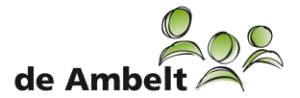 PTA vmbo leerjaar 4Basisberoepsgerichte leerweg Kaderberoepsgericht leerweg Cohort 2022-20241. InleidingVoor je ligt het Programma van Toetsing en Afsluiting (PTA) van vmbo 4.Ieder jaar krijg je een PTA, dit PTA maakt deel uit van je examendossier.Bewaar het dus goed.
We wensen je veel plezier en succes in je eindexamenjaar van het vmbo.
2. Algemene informatie2.1 Belangrijke dataVanaf april 2024: Start CSPE (centraal schriftelijk praktijkexamen)*T/m Maart 2024:  Afronding alle SE-onderdelen*.Vanaf mei 2024: Centraal Examen 1e tijdvak*Juni: Uitslag Centraal Examen 1e tijdvak*Juni: Opgave herkansingen*Juni: Centraal Examen 2e tijdvak*Juni: Uitslag Centraal Examen 2e tijdvak*Juli: Diploma-uitreiking basisberoepsgerichte en kaderberoepsgerichte leerweg* 

*Exacte data worden nader bekend gemaakt.Periode-indeling schooljaar 2023-2024Periode 1: 4 sept t/m 8 december (13 schoolweken) Periode 2: 11 december t/m 29 maart (13 schoolweken) 2.2 ToetsvormenEr worden in het examendossier vijf toetsvormen onderscheiden:Schriftelijke toetsen (toetsen met gesloten en/of open vragen)Mondelinge toetsenTakenPraktische opdrachtenHandelingsopdrachten2.3 BeoordelingGlobaal worden de verschillende toetsvormen als volgt beoordeeld:
2.3.1 Schriftelijke toetsen met open en/of gesloten vragen worden beoordeeld aan de hand van een correctievoorschrift waarin mogelijke antwoorden en een puntenverdeling opgenomen zijn. Voor deze toetsen wordt een cijfer gegeven.2.3.2 Mondelinge toetsen worden beoordeeld aan de hand van een correctievoorschrift waarin mogelijke antwoorden en een puntenverdeling opgenomen zijn. Voor deze toetsen wordt een cijfer gegeven.2.3.3 Taken zijn concrete en specifieke studieopdrachten waarbij de leerling verantwoordelijkheid neemt voor de correcte uitvoering van deze taak. Het product en het proces worden beoordeeld met een cijfer.2.3.4 Voor de beoordeling van praktische opdrachten wordt gebruik gemaakt van beoordelingscriteria, die vooraf aan de kandidaat bekend gemaakt zijn. Voor de praktische opdrachten wordt de kwalificatie “naar behoren” gegeven.2.3.5 Voor de handelingsopdrachten worden geen cijfers toegekend.De examinator stelt vast of dit onderdeel “naar behoren” is uitgevoerd.2.4 Het lesprogrammaIn het derde jaar heeft de leerling gekozen voor een profiel. Het lesprogramma bestaat uit gemeenschappelijke vakken (voor alle profielen hetzelfde) en vakken die afhankelijk zijn van het gekozen profiel, deze noemen we profielgebonden vakken. Hieronder staan de vakken die onderdeel uitmaken van het examenprogramma:Gemeenschappelijke vakkenNederlandsEngelsLichamelijke opvoedingMaatschappijleer (afgerond in 3e leerjaar)Kunstvakken 1 (afgerond in 3e leerjaar)Profielgerichte vakkenProfiel 1e sectorvak 2e sectorvakZ&W: biologie, keuze uit wiskunde en maatschappijkunde BWI: wiskunde natuur- en scheikunde 1HBR: economie, wiskundeGroen: biologie, wiskundePraktijkvakken (BGV)4 Profielvakken4 Keuzevakken3. Het School ExamenAlle vakken worden afgesloten met een School Examen (SE). Er is voor een aantal vakken geen Centraal Examen (CE). Dit zijn de vakken: maatschappijleer, bewegingsonderwijs, CKV. Aan het eind van leerjaar 3 moeten CKV en bewegingsonderwijs met een voldoende zijn afgesloten.Het behaalde cijfer voor maatschappijleer is tevens het eindcijfer entelt mee in de slaag-zak regeling. Voor alle andere vakken vindt er ook een Centraal Examen plaats.3.1 Vakken die in vmbo 3 zijn afgesloten
Eindexamen BeoordelingKunstvakken 1 SE voldoende/goedMaatschappijleer SE cijfer3.2 Vakken die in vmbo 3 en 4 zijn afgenomen:Nederlands SE+CE cijferEngels SE+CE cijferWiskunde SE+CE cijferMaatschappijkunde SE+CE cijferBiologie SE+CE cijferNaSk 1 SE+CE cijferEconomie SE+CE cijferLichamelijke opvoeding SE voldoende/goedKeuzevakken (BGV) SE cijfer10. Profielvakken (BGV) SE+CE cijfer3.3 Stage en LOBIn het 4e leerjaar lopen alle leerlingen één dag in de week stage. De beoordeling van deze stage is een belangrijk onderdeel van LOB (Loopbaan Oriëntatie en Begeleiding) in klas 4. LOB loopt als een rode draad door alle leerjaren heen en bestaat uit verschillende verplichte- en keuzeopdrachten.Stage klas 3: de leerlingen lopen de periode na de meivakantie tot de zomervakantie één dag in de week stage. Dit is een verplicht onderdeel en moet met een voldoende worden afgesloten.Stage klas 4: de leerlingen lopen één dag in de week stage. Gedurende de stage wordt gewerkt met een stageboek, waarin verslagen worden geschreven en enkele opdrachten worden uitgelegd en uitgevoerd. De stage moet met een voldoende worden afgesloten. 3.4. De handelingsopdrachtHet schoolexamen bestaat tevens uit een handelingsopdracht. Bij een dergelijke opdracht staat de ervaring van de leerling centraal. Het is dus de bedoeling dat de leerling noteert wat zijn persoonlijke ervaringen zijn bij een speciale opdracht. Er bestaat geen minimale tijdsinvestering.De handelingsopdracht is een onderdeel van het vak Nederlands en heeft betrekking op je mediadossier. Deze opdracht is voor iedereen hetzelfde. De docent Nederlands beoordeelt dit. De inleverdatum voor deze opdracht vindt de leerling terug in het overzicht van belangrijke data
3.5. BecijferingHet schoolexamencijfer van elk vak wordt berekend door middel van het zogenaamde voortschrijdend gemiddelde. Dit betekent dat alle behaalde cijfers volgens de aangeven weging meetellen voor het schoolexamen. De weging per onderdeel vind je in het PTA per vak.
3.6. HerkansingsregelingVan de toetsen die gemaakt zijn mogen de leerlingen per periode steeds één toets herkansen. Welke toets hij/zij wil herkansen, mag hij/zij zelf weten, er zijn geen voorwaarden.In alle gevallen is het zo dat leerlingen die onderdelen van het schoolexamen om geldige redenen, vast te stellen door directie en/of teamleiding, gemist hebben, de onderdelen kunnen inhalen.Daarnaast bestaat voor het vak maatschappijleer een herkansingsregeling als je eindcijfer lager is dan een 6.3.7 De cijfers van het beroepsgerichte programma.De twee cijfers van het beroepsgerichte programma zijn als volgt opgebouwd:Het gemiddelde van de vier keuzevakken, behaald in het 3e en 4e jaar. Dit cijfer noemen we: combinatiecijfer. Elk keuzevak moet afgerond worden met minimaal een 4. Het gemiddelde van de 4 profielvakken, behaald in het 3e en 4e jaar. Dit cijfer noemen we: schoolexamen profielvak.4. Het Centraal Eindexamen (CE)Als je alle onderdelen van het schoolexamen hebt afgerond mag je vanaf april examen doen.Voor de beroepsgerichte profielvakken krijg je een centraal schriftelijk praktijkexamen (CSPE).Dit is een examen dat bestaat uit theorie- en praktijkopdrachten en kan één of meerdere dagen duren.
Bij de AVO-vakken worden examens afgenomen die op de computer gemaakt worden. Ruim van tevoren wordt er een examenrooster met alle data aangeleverd. Doe je examen in een aantal vakken op TL/GL niveau, dan worden de examens schriftelijk afgenomen.Uiteindelijk krijgen leerlingen een CE-cijfer voor alle examenvakken. Dit cijfer wordt met je SE-cijfer gecombineerd en op die manier wordt een eindlijst vastgesteld. Op basis van deze eindlijst wordt gekeken of je bent geslaagd.
Het eindcijfer wordt als volgt vastgesteld: Eindcijfer = (SE + CE)5. PTA per vakPer vak wordt aangegeven hoe de resultaten in vmbo 4 verzameld en behaald zullen worden. Tevens staat de berekening van het eindcijfer voor het schoolexamen vermeld.De berekeningen van de eindcijfers zijn in formules weergegeven. Hieronder staan de benamingen van de cijfercodes.
T1: Het eerste cijfer behaald voor het schoolexamen per vak (eindcijfer leerjaar 3) (muv Biologie)T2: Het tweede cijfer behaald voor het schoolexamen per vakT3: Het derde cijfer behaald voor het schoolexamen per vakT4: Het vierde cijfer behaald voor het schoolexamen per vakT5: Het vijfde cijfer behaald voor het schoolexamen per vakT6: Het zesde cijfer behaald voor het schoolexamen per vakT7: Het zevende cijfer behaald voor het schoolexamen per vakPO1: De eerste praktische opdracht.PO2: De tweede praktische opdracht.HO: De handelingsopdrachtOp de volgende bladzijdes staan de PTA’s per vak weergegeven.Periode-indeling schooljaar 2023-2024Periode 1: 4 sept t/m 8 december (13 schoolweken) Periode 2: 11 december t/m 29 maart (13 schoolweken) NEDERLANDSLeerweg: Basis/KaderLeerjaar: 4Methode: Nieuw Nederlands, 6e editieI.	SchoolexamenII.	Centraal schriftelijk eindexamenI.	SchoolexamenII.	Centraal schriftelijk eindexamenI.	SchoolexamenII.	Centraal schriftelijk eindexamen  I.	SchoolexamenII.	Centraal schriftelijk eindexamenII.	Centraal schriftelijk eindexamen Je kunt de koppeling tussen wiskunde en de praktijk leggen en je snapt waar je wiskunde voor kunt gebruiken als je later aan het werk Je kunt diverse onderwerpen combineren en het geleerde toepassenI.	SchoolexamenII.	Centraal schriftelijk eindexamenI.	SchoolexamenII.	Centraal schriftelijk eindexamenMaatschappijkunde Leerweg: Basis Leerjaar:  4  I. Schoolexamen  Periode 1      Periode 2     Belangrijk:   Wij maken de leerlingen erop attent dat het niet (op tijd) maken van de Toetsen, uitsluiting van het centraal eindexamen tot gevolg heeft!  Berekening cijfer schoolexamen: (MaskT1 + MaskT2 + MaskT3 + MaskT4 + MaskT5 + MaskT6 + MaskT7 + MaskP1 + MaskP2)  II. Centraal schriftelijk eindexamen    CSE + SE gedeeld door 2 = eindcijfer  Maatschappijkunde 
Leerweg: kader Leerjaar:  4  I. Schoolexamen                    Periode 1      Periode 2     Belangrijk:   Wij maken de leerlingen erop attent dat het niet (op tijd) maken van de Toetsen, uitsluiting van het centraal eindexamen tot gevolg heeft!  Berekening cijfer schoolexamen: (MaskT1 + MaskT2 + MaskT3 + MaskT4 + MaskT5 + MaskT6 +  MaskP1 + MaskP2) +=8 II. Centraal schriftelijk eindexamen    CSE + SE gedeeld door 2 = eindcijfer  RekenenLeerweg: Basis/KaderLeerjaar:  3/4I.	SchoolexamenNoot: Toets onderdelen en -aantallen zijn afhankelijk van de methode.Het gemiddelde SE cijfer wordt als volgt berekend:(cijfers van alle toetsen bij elkaar)/aantal toetsen  I.	SchoolexamenII.	Centraal schriftelijk eindexamen  I.	SchoolexamenII.	Centraal schriftelijk eindexamenI.	SchoolexamenBeoordeling:Een onderdeel is naar behoren afgesloten indien:- een normale tot goede inzet tijdens de lessen wordt getoond.- de leerling gepaste kleding mee en aan heeft.- de leerling niet meer dan 25% van de lessen per periode afwezig is geweest.Indien aan een van de voorwaarden niet is voldaan, dient de leerling een vervangende opdracht te maken.  LO moet minimaal met een V of G worden afgesloten om voor een diploma  in  aanmerking te komen. LOB VMBO Programma van toetsing en afsluiting Loopbaanoriëntatie – en begeleiding (LOB) Loopbaanoriëntatie en begeleiding (LOB) wordt niet afgesloten met een centraal examen, maar alleen met een schoolexamen. Dit schoolexamen bestaat niet uit een aantal toetsen, maar uit opdrachten die uitgevoerd moeten worden. LOB heeft tot doel dat je je oriënteert op de wereld van arbeid en beroep en dat je in staat bent een keuze te maken voor een vervolgopleiding. Dat doe je op basis van zogenaamde loopbaancompetenties. Deze loopbaancompetenties ontwikkel je tijdens LOB en tijdens zogenaamde loopbaanreflectiegesprekken praat je met je LOB-mentor over je voortgang, over wat je gedaan hebt in het kader van LOB en welke stappen je gaat zetten. Loopbaancompetenties 1. kwaliteitenreflectie (wat kan ik het best en hoe weet ik dat?) 2. motievenreflectie (waar ga en sta ik voor en waarom dan?) 3. werkexploratie (waar ben ik het meest op mijn plek en waarom daar?) 4. loopbaansturing (hoe bereik ik mijn doel en waarom zo?) 5. netwerken (wie kan mij helpen mijn doel te bereiken en waarom die mensen?)Uiteindelijk moet je (aan het eind van het vierde leerjaar) een LOB-dossier hebben. In het LOB-dossier laat je zien wat je allemaal gedaan hebt en wat je ontdekt hebt over jezelf. Het LOB-dossier is een verzamel document van alle activiteiten die vermeld zijn in het PTA.Bron: Handreiking-LOB-in-TL.pdf (platformsvmbo.nl)ZW-Kern-zorg-en-welzijn.pdf (platformsvmbo.nl)Leerjaar 4 BWITheorie 2x en praktijkopdrachten 6x. Totaal 8 cijfers. Theorie 1x, praktijkopdracht 2x en 1x Sketch-Up ontwerp Totaal 4 cijfers. PTA PIE Module leerjaar 4 Theorie 3x en praktijkwerkstukken 6x. Totaal 9 cijfers. 	I.	Schoolexamen                         II.	Centraal schriftelijk eindexamenI.	Schoolexamen                         II.	Centraal schriftelijk eindexamenI.	Schoolexamen                         II.	Centraal schriftelijk eindexamenI.	Schoolexamen                         II.	Centraal schriftelijk eindexamen Zorg en welzijn, Basis- en Kaderberoepsgerichte leerweg 	De examenprogramma’s van het profiel Zorg en Welzijn in het vmbo zijn samengesteld uit een Kern, vier Profielvakken (verplicht) en tenminste vier Keuzevakken. De kern bestaat uit ‘algemene kennis en vaardigheden’, ‘professionele kennis en vaardigheden’ en ‘loopbaanoriëntatie en –ontwikkeling’. Voor de basisberoepsgerichte en kaderberoepsgerichte leerweg bestaat ieder profiel uit vier profielvakken en minstens 4 keuzevakken.De kennis en vaardigheden van de kern worden geëxamineerd in het profielvak en de keuzevakken. In het examen worden (voorwaardelijke) kennis, vaardigheden en houdingen getoetst. Het examen bestaat uit een centraal schriftelijk praktijkexamen (CSPE) en een schoolexamen (SE). 
Het profiel wordt geëxamineerd in het centraal examen (landelijk) en de keuzevakken in het schoolexamen.   Becijfering: Eén profiel- of keuzevak duurt 100 klokuren, per vak worden theoriecijfers en praktijkcijfers gegeven. Profielvak: het schoolexamen (het gemiddelde van de theorie- en praktijkcijfers) telt 1x mee en het centraal schriftelijk praktijkexamen (CSPE) ook 1x.  Het gemiddelde van deze twee cijfers bepaalt het  eerste  beroepsgerichte eindcijfer.  Keuzevak: voor de keuzevakken is geen centraal examen, alleen een schoolexamen. Deze worden geëxamineerd per keuzevak. Het gemiddelde van de keuzevakken geeft het tweede  beroepsgerichte eindcijfer. 

De resultaten van de keuzevakken worden per keuzevak vermeld op de cijferlijst. Het gemiddelde cijfer per keuzevak moet hoger zijn dan een 4,0. 

Het gemiddelde van alle vier de keuzevakken moet samen een 5,5 of hoger zijn.  

Herkansing is alleen mogelijk indien de leerling niet voldoet aan bovenstaande eisen.  	

De inhoud van het programma ZW op de Ambelt ziet er als volgt uit: 
De kern Algemene kennis en vaardighedenProfessionele kennis en vaardighedenLoopbaanoriëntatie en -ontwikkeling	
 De vier Profielvakken Z&W ( verplicht)Mens en Omgeving (voor BB, KB) Mens en Activiteit (voor BB, KB) Mens en Gezondheid (voor BB, KB) Mens en Zorg (voor BB, KB) De Keuzevakken Z&W 	  Voorkomen van ongevallen en EHBOuiterlijke verzorging Ondersteuning bij sport- en bewegingsactiviteiten TraiteurJaarplanningDe vier verplichte profielmodules wordt verdeeld over het derde en het vierde schooljaar. Dit betekent dat de leerlingen al in het derdejaars bezig zijn met de schoolexamens. Hieronder een overzicht van de profielen en keuzedelen die aangeboden worden:
PTA Horeca Bakkerij en recreatie Het examenprogramma van het profiel​ ​Horeca, Bakkerij en Recreatie​ in het vmbo is samengesteld uit een Kern, vier Profielvakken (verplicht) en tenminste vier Keuzevakken. De kern bestaat uit ‘algemene kennis en vaardigheden’, ‘professionele kennis en vaardigheden’ en ‘loopbaanoriëntatie en –ontwikkeling’. Voor de basisberoepsgerichte en kaderberoepsgerichte leerweg bestaat ieder profiel uit vier profielvakken en minstens 4 keuzevakken.De kennis en vaardigheden van de kern worden geëxamineerd in het profielvak en de keuzevakken. In het examen worden (voorwaardelijke) kennis, vaardigheden en houdingen getoetst. Het examen bestaat uit een centraal schriftelijk praktijkexamen (CSPE) en een schoolexamen (SE). 
​Het profiel wordt geëxamineerd in het centraal examen (landelijk) en de keuzevakken in het​ ​schoolexamen.   Becijfering: Eén profiel- of keuzevak duurt 100 klokuren, per vak worden theoriecijfers en praktijkcijfers gegeven. Profielvak: het schoolexamen (het gemiddelde van de theorie- en praktijkcijfers) telt 1x mee en het centraal schriftelijk praktijkexamen (CSPE) ook 1x.  Het gemiddelde van deze twee cijfers bepaalt het ​eerste​ beroepsgerichte eindcijfer.  Keuzevak: voor de keuzevakken is geen centraal examen, alleen een schoolexamen. Deze worden geëxamineerd per keuzevak. Het gemiddelde van de keuzevakken geeft het tweede​ beroepsgerichte eindcijfer. De resultaten van de keuzevakken worden per keuzevak vermeld op de cijferlijst. Het gemiddelde cijfer per keuzevak moet hoger zijn dan een 4,0. Het gemiddelde van alle vier de keuzevakken moet samen een 5,5 of hoger zijn.  Herkansing is alleen mogelijk indien de leerling niet voldoet aan bovenstaande eisen.  De inhoud van het programma HBR op de Ambelt ziet er als volgt uit: 
De kern Algemene kennis en vaardighedenProfessionele kennis en vaardighedenLoopbaanoriëntatie en -ontwikkeling	
De vier Profielvakken HBR (​ verplicht)Keuken (voor BB, KB) Gastheerschap (voor BB, KB) Bakkerij (voor BB, KB) Recreatie (voor BB, KB) De Keuzevakken HBR 	  De bijzondere keukenKeukenspecialisatiePatisserie Facilitaire DienstverleningJaarplanningDe vier verplichte profielmodules wordt verdeeld over het derde en het vierde schooljaar. Dit betekent dat de leerlingen al in het derdejaars bezig zijn met de schoolexamens. Hieronder een overzicht van de profielen en keuzedelen die aangeboden worden:* toelichting afkortingen:	TT = 	Theoretische toets 		[weging 1] à 45 minuten	PT = 	Praktische toets		[weging 2] à 90 minuten	HO =	 Handelingsopracht		[weging 2] à 90 minuten	PvB = 	Proeve van bekwaamheid	[weging 2] à 90 minutenAlgemene link examenprogramma: www.examenblad.nl Voor meer info zie https://www.platformsvmbo.nl/profielen/horeca-bakkerij-en-recreatie ​syllabus Profielvakken en/of Keuzevakken 	 Periode 1      ToetsT2StofHoofdstuk 1 t/m. 3 Woordenschat en taalverzorgingEindtermenNE/K 1, 2, 3, 6, 7ToetswijzeSchriftelijk tentamen woordenschat en taalverzorgingToetswegingWeging 1Toetsduur50 minutenLOB-competentie1, 2, 3ToetsT3StofHoofdstuk 1 t/m. 4 Lezen + oefenexamens Hoofdstuk 4: Taalverzorging’.EindtermenNE/K 1, 2, 3, 6, 7ToetswijzeSchriftelijk tentamen leesvaardigheid en ‘Taalverzorging’.ToetswegingWeging 2Toetsduur100 minutenLOB-competentie1, 2, 3ToetsT4StofHoofdstuk 1 t/m. 4 Schrijven EindtermenNe/K 1, 2, 3 6, 7ToetswijzeSchriftelijk tentamen zakelijke brief en CV ToetswegingWeging 2Toetsduur50 minutenHerkansingLOB-competentie1, 2, 3, 4, 5Periode 2     ToetsT5StofSpreekvaardigheid (spreekbeurt met publiek).EindtermenNe/K 1, 2, 3, 5ToetswijzeIndividueel, tijdens de lesToetsweging10% van het SE, weging 1Toetsduur15 minutenLOB-competentie1, 2, 3, 4, 5ToetsT6StofKijk- & luistertoets, hoofdstuk 1 t/m. 4 kijken en luisteren + oefentoetsen.EindtermenNe/K 1, 2, 3, 4, 5, 6, 7, 8ToetswijzeSchriftelijk tentamen ToetswegingWeging 1Toetsduur50 minutenLOB-competentie1, 2, 3, 6ToetsT7StofModule fictie Eindcijfer T7: T7A theorietoets, T7B handelingsopdracht: fictiedossier.EindtermenNE/K 1, 2, 3, 6, 7ToetswijzeSchriftelijk tentamen ToetswegingWeging 1Toetsduur50 minutenLOB-competentie1, 2, 3Belangrijk: Het fictiedossier is een verplicht onderdeel van het eindexamen en dus noodzakelijk om deel te mogen nemen aan het Centraal Eindexamen. Indien de opdracht na beoordeling niet voldoende is, is er 1x de mogelijkheid om binnen een week na teruggave van het werk door de docent, de opdracht aan te vullen.Bij niet voldoende of niet op tijd inleveren maakt de leerling na schooltijd op school het gevraagde verslag en wordt het cijfer met 1 punt per te laat ingeleverde DAG tot een minimum van totaal 3 punten voor het verslag.Wij maken de leerlingen erop attent dat het niet (op tijd) inleveren van de opdrachten, uitsluiting van het centraal eindexamen tot gevolg heeft!Het eindcijfer van het schoolexamen wordt als volgt berekend:(T1*2+T2*1+T3*2+T4*2+T5*1+T6*1+T7*1/10ToetsCSEStofLeesvaardigheid en schrijfvaardigheidEindtermenNe/K 1, 2, 3, 6, 7ToetswijzeDigitaal examenToetsduur90 minuten0BENGELS1BLeerweg: BasisLeerjaar:  4                         Periode 1      ToetsST 1StofGeheel leerjaar 3EindtermenMVT/K/1, MVT/K/2, MVT/K/3, MVT/K/4, MVT/K/7Toetswijzen.v.t = Eindcijfer leerjaar 3Toetsweging2xToetsST 2StofStepping stones, 7e editie Theme 1 & 2 – Listening, reading, writingEindtermenMVT/K/1, MVT/K/2, MVT/K/3, MVT/K/4, MVT/K/7ToetswijzeSchriftelijk of digitaal tentamenToetsweging2xToetsduur45 minutenToetsPO 3StofStepping stones, 7e  editie en keuzemenuEindtermen(afhankelijk van keuze opdracht)ToetswijzePraktische OpdrachtToetsweging1xToetsduur(afhankelijk van keuze opdracht)ToetsST 4StofStepping stones, 7e  editie, Theme 3 & 4 – Listening, reading, writing EindtermenMVT/K/1, MVT/K/2, MVT/K/3, MVT/K/4, MVT/K/7ToetswijzeSchriftelijk of digitaal tentamenToetsweging2xToetsduur45 minutenToetsST 5StofTekstbegrip
 (oude) cito examens en keuze docentEindtermenMVT/K/3, MVT/K/5ToetswijzeSchriftelijk of digitaal tentamenToetsweging2xToetsduur45 minutenPeriode 2     ToetsVT 6StofKijk- en Luistertoets (cito en/of keuze docent)EindtermenMVT/K/2, MVT/K/3, MVT/K/4, MVT/K/5, MVT/K/7ToetswijzeSchriftelijk of  digitaal tentamenToetsweging4xToetsduur120 minutenToetsST 7StofStepping stones, 7e  editie, Theme 1 t/m 4 – Listening, reading, writing EindtermenMVT/K/1, MVT/K/2, MVT/K/3, MVT/K/4, MVT/K/7ToetswijzeSchriftelijk of digitaal tentamen Toetsweging2xToetsduur45 minuten ToetsVT 8StofSchrijfvaardigheid – persoonlijke en zakelijke mail/briefEindtermenMVT/K/2, MVT/K/3, MVT/K/7ToetswijzeSchriftelijk of digitaal tentamen Toetsweging4xToetsduur90 minutenToetsVT 9StofSpreekvaardigheid – Themes 1 t/m 5EindtermenMVT/K/3, MVT/K/6ToetswijzeMondeling tentamen Toetsweging4xToetsduur4 x 15 minutenBelangrijk: Wij maken de leerlingen erop attent dat het niet (op tijd) inleveren van de opdrachten, uitsluiting van het centraal eindexamen tot gevolg heeft!Het eindcijfer van het schoolexamen wordt als volgt berekend:(ST1*2+ST2*2+PO3*1+ST4*2+ST5*2+VT6*4+ST7*2+VT8*4+VT9*4) / 23ToetsCSEStofTeksten met vragen, video met vragenEindtermenMVT/K/3, MVT/K/4, MVT/K/5, MVT/K/7ToetswijzeDigitaal examenToetsduur60 minuten2BENGELS3BLeerweg: KaderLeerjaar:  4 Periode 1      ToetsST 1StofGeheel leerjaar 3EindtermenMVT/K/1, MVT/K/2, MVT/K/3, MVT/K/4, MVT/K/7Toetswijzen.v.t = Eindcijfer leerjaar 3Toetsweging2xToetsST 2StofStepping stones, 7e editie Theme 1 & 2 – Listening, reading, writingEindtermenMVT/K/1, MVT/K/2, MVT/K/3, MVT/K/4, MVT/K/7ToetswijzeSchriftelijk of digitaal tentamenToetsweging2xToetsduur45 minutenToetsPO 3StofStepping stones, 7e  editie en keuzemenuEindtermen(afhankelijk van keuze opdracht)ToetswijzePraktische OpdrachtToetsweging1xToetsduur(afhankelijk van keuze opdracht)ToetsST 4StofStepping stones, 7e  editie, Theme 3 & 4 – Listening, reading, writing EindtermenMVT/K/1, MVT/K/2, MVT/K/3, MVT/K/4, MVT/K/7ToetswijzeSchriftelijk of digitaal tentamenToetsweging2xToetsduur45 minutenToetsST 5StofTekstbegrip
 (oude) cito examens en keuze docentEindtermenMVT/K/3, MVT/K/5ToetswijzeSchriftelijk of digitaal tentamenToetsweging2xToetsduur45 minutenPeriode 2     ToetsVT 6StofKijk- en Luistertoets (cito en/of keuze docent)EindtermenMVT/K/2, MVT/K/3, MVT/K/4, MVT/K/5, MVT/K/7ToetswijzeSchriftelijk of  digitaal tentamenToetsweging4xToetsduur120 minutenToetsST 7StofStepping stones, 7e  editie, Theme 1 t/m 4 – Listening, reading, writing EindtermenMVT/K/1, MVT/K/2, MVT/K/3, MVT/K/4, MVT/K/7ToetswijzeSchriftelijk of digitaal tentamen Toetsweging2xToetsduur45 minuten ToetsVT 8StofSchrijfvaardigheid – persoonlijke en zakelijke mail/briefEindtermenMVT/K/2, MVT/K/3, MVT/K/7ToetswijzeSchriftelijk of digitaal tentamen Toetsweging4xToetsduur90 minutenToetsVT 9StofSpreekvaardigheid – Themes 1 t/m 5EindtermenMVT/K/3, MVT/K/6ToetswijzeMondeling tentamen Toetsweging4xToetsduur4 x 15 minutenBelangrijk: Wij maken de leerlingen erop attent dat het niet (op tijd) inleveren van de opdrachten, uitsluiting van het centraal eindexamen tot gevolg heeft!Het eindcijfer van het schoolexamen wordt als volgt berekend:(ST1*2+ST2*2+PO3*1+ST4*2+ST5*2+VT6*4+ST7*2+VT8*4+VT9*4) / 23ToetsCSEStofTeksten met vragen, video met vragenEindtermenMVT/K/3, MVT/K/4, MVT/K/5, MVT/K/7ToetswijzeDigitaal examenToetsduur90 minuten4BWISKUNDE5BLeerweg: BasisLeerjaar:  4Periode 1      ToetsST1StofGeheel leerjaar 3EindtermenWI/K/1 t/m WI/K/8ToetswijzeEindcijfer leerjaar 3Toetsweging2xToetsduurn.v.t. eindcijfer leerjaar 3ToetsST2StofGetal en Ruimte, 12e editie - H1 RekenenEindtermenWI/K/1, WI/K/2, WI/K/3, WI/K/5 en WI/K/8ToetswijzeSchriftelijk of digitaalToetsweging1xToetsduur45 minutenToetsST3StofGetal & Ruimte, 12e editie - H2 VerbandenEindtermenWI/K/1, WI/K/2, WI/K/3, WI/K/4, WI/K/8ToetswijzeSchriftelijk of digitaalToetsweging1xToetsduur45 minutenToetsST4StofGetal & Ruimte, 12e editie - H3 MeetkundeEindtermenWI/K/1, WI/K/2, WI/K/3, WI/K/5, WI/K/6 en WI/K/8ToetswijzeSchriftelijk of digitaalToetsweging1xToetsduur45 minutenToetsST5StofGetal & Ruimte, 12e editie – H4 StatistiekEindtermenWI/K/1, WI/K/2, WI/K/3, WI/K/4, WI/K/5, WI/K/6 en WI/K/8ToetswijzeSchriftelijk of digitaalToetsweging1xToetsduur45 minutenPeriode 2ToetsST6StofGetal & Ruimte, 12e editie – H5 Rekenen, meten en schattenEindtermenWI/K/1, WI/K/2, WI/K/3, WI/k/7 en WI/K/8ToetswijzeSchriftelijk of digitaalToetsweging1Toetsduur45 minutenToetsST7StofGetal & Ruimte, 12e editie – H6 Meetkunde vlakke figurenEindtermenWI/K/1 t/m WI/K/8ToetswijzeSchriftelijk of digitaalToetsweging1xToetsduur45 minutenToetsST8StofGetal & Ruimte, 12e editie – H7 VerbandenEindtermenWI/K/1 t/m WI/K/8ToetswijzeSchriftelijk of digitaalToetsweging1xToetsduur45 minutenToetsST9StofGetal & Ruimte, 12e editie – onderdelen van:H2 en H7 VerbandenH1, H4 en H5 Rekenen, meten en schattenH3, H6 en H8 MeetkundeEindtermenWI/K/1 t/m WI/K/8ToetswijzeSchriftelijk of digitaalToetsweging4xToetsduur90 minutenHet eindcijfer van het schoolexamen wordt als volgt berekend:(ST1*2+ST2*1+ST3*1+ST4*1+ST5*1+ST6*1+ST7*1+ST8*1+ST9*4) / 13ToetsCSEStofAlle onderdelen van Getal & Ruimte 12e editie VMBO-BEindtermenWI/K/1 t/m WI/K/8ToetswijzeDigitaalToetsduur90 minuten6BWISKUNDE7BLeerweg: KaderLeerjaar:  4Periode 1      ToetsST1StofGeheel leerjaar 3EindtermenWI/K/1 t/m WI/K/8ToetswijzeEindcijfer leerjaar 3Toetsweging2xToetsduurn.v.t. eindcijfer leerjaar 3ToetsST2StofGetal en Ruimte, 12e editie - H1 Statistiek en kansEindtermenWI/K/1, WI/K/2, WI/K/3, WI/K/5 en WI/K/8ToetswijzeSchriftelijk of digitaalToetsweging1xToetsduur45 minutenToetsST3StofGetal & Ruimte, 12e editie - H2 VerbandenEindtermenWI/K/1, WI/K/2, WI/K/3, WI/K/4, WI/K/8ToetswijzeSchriftelijk of digitaalToetsweging1xToetsduur45 minutenToetsST4StofGetal & Ruimte, 12e editie - H3 Drie dimensies, afstanden en hoekenEindtermenWI/K/1, WI/K/2, WI/K/3, WI/K/5, WI/K/6 en WI/K/8ToetswijzeSchriftelijk of digitaalToetsweging1xToetsduur45 minutenToetsST5StofGetal & Ruimte, 12e editie – H4 Grafieken en vergelijkingenEindtermenWI/K/1, WI/K/2, WI/K/3, WI/K/4, WI/K/5, WI/K/6 en WI/K/8ToetswijzeSchriftelijk of digitaalToetsweging1xToetsduur45 minutenPeriode 2ToetsST6StofGetal & Ruimte, 12e editie – H5 Rekenen, meten en schattenEindtermenWI/K/1, WI/K/2, WI/K/3, WI/k/7 en WI/K/8ToetswijzeSchriftelijk of digitaalToetsweging1Toetsduur45 minutenToetsST7StofGetal & Ruimte, 12e editie – H6 Meetkunde vlakke figurenEindtermenWI/K/1 t/m WI/K/8ToetswijzeSchriftelijk of digitaalToetsweging1xToetsduur45 minutenToetsST8StofGetal & Ruimte, 12e editie – H7 VerbandenEindtermenWI/K/1 t/m WI/K/8ToetswijzeSchriftelijk of digitaalToetsweging1xToetsduur45 minutenToetsST9StofGetal & Ruimte, 12e editie – onderdelen van:H2 en H7 VerbandenH1, H4 en H5 Rekenen, meten en schattenH3, H6 en H8 MeetkundeEindtermenWI/K/1 t/m WI/K/8ToetswijzeSchriftelijk of digitaalToetsweging4xToetsduur90 minutenHet eindcijfer van het schoolexamen wordt als volgt berekend:(ST1*2+ST2*1+ST3*1+ST4*1+ST5*1+ST6*1+ST7*1+ST8*1+ST9*4) / 13ToetsCSEStofAlle onderdelen van Getal & Ruimte 12e editie VMBO-KEindtermenWI/K/1 t/m WI/K/8ToetswijzeDigitaalToetsduur120 minuten8BNask9BLeerweg: BasisLeerjaar:  4Methode: Pulsar 3e editiePeriode 1      ToetsT2StofHoofdstuk 7 EnergieEindtermenK1, K2, K3, K6ToetswijzeSchriftelijkToetsweging10% van het SE, weging 1.Toetsduur50 minutenLOB-competentie 2, 3ToetsT3StofHoofdstuk 8 Werken met elektriciteitEindtermenK1, K2, K3, K5ToetswijzePraktischToetsweging10% van het SE, weging 1Toetsduur50 minutenToetsT4StofHoofdstuk 8 Werken met elektriciteitEindtermenK1, K2, K3, K5ToetswijzeschriftelijkToetsweging20% van het SE, weging 2Toetsduur50 minutenLOB-competentie1, 2, 3LOB-competentie3, 4, 5Periode 2     ToetsT5StofHoofdstuk 9 GeluidEindtermenK1, K2, K3, K8ToetswijzeSchriftelijkToetsweging10% van het SE, weging 1Toetsduur50 minutenLOB-competentie1, 2, 3ToetsT6StofHoofdstuk 9 GeluidEindtermenK1, K2, K3, K8ToetswijzePraktischToetsweging10% van het SE, weging 1Toetsduur50 minuten LOB-competentie3, 4, 5ToetsT7StofHoofdstuk 10 Veilig bewegenEindtermenK1, K2, K3, K9ToetswijzeSchriftelijkToetsweging20% van het SE, weging 2Toetsduur50 minutenLOB-competentie1, 2, 3Belangrijk: Wij maken de leerlingen erop attent dat het niet (op tijd) maken van de Toetsen, uitsluiting van het centraal eindexamen tot gevolg heeft!Het eindcijfer van het schoolexamen wordt als volgt berekend:(T1*2+T2*1+T3*1+T4*2+T5*1+T6*1+T7*2)/10 T1=eindcijfer 3e jaarToetsCSEStofHoofdstuk 1, 3 en 4 uit Pulsar 3vmbo-BK 3e editieHoofdstuk 8, 9 en 10 uit Pulsar 4vmbo-BK 3e editieLeervaardigheden / Stoffen materialen / Elektrische energie / Geluid / Kracht en veiligheidEindtermenNask1 K1/K2/K3/K4/K5/K8/K9ToetswijzeDigitaal examenToetsduur60 minuten10BNask11BLeerweg: KaderLeerjaar:  4Methode: Pulsar 3e editiePeriode 1      ToetsT2StofHoofdstuk 9 en 10EindtermenK1, K2, K3, K5, K8ToetswijzePraktischToetsweging10% van het SE, weging 1Toetsduur2 x 50 minutenLOB-competentie 3, 4, 5ToetsT3StofHoofdstuk 8 StralingEindtermenK1, K2, K3, K10, K11ToetswijzeWorkshops praktijk i.s.m. studenten Universiteit.Toetsweging10% van het SE, weging 1ToetsduurEen ochtend op ThorbeckeLOB-competentie2, 3, 4ToetsT4StofHoofdstuk 9 Werken met elektriciteitEindtermenK1, K2, K3, K5ToetswijzeschriftelijkToetsweging20% van het SE, weging 2Toetsduur100 minutenLOB-competentie1, 2, 3Periode 2     ToetsT5StofHoofdstuk 10 GeluidEindtermenK1, K2, K3, K8ToetswijzeSchriftelijkToetsweging10% van het SE, weging 1Toetsduur50 minutenLOB-competentie1, 2, 3ToetsT6StofHoofdstuk 11 Veilig bewegenEindtermenK1, K2, K3, K9ToetswijzeSchriftelijkToetsweging10% van het SE, weging 1Toetsduur50 minuten LOB-competentie1,2, 3, 4, 5ToetsT7StofHoofdstuk 12 ConstructiesEindtermenK1, K2, K3, K9ToetswijzeSchriftelijkToetsweging20% van het SE, weging 2Toetsduur100 minutenLOB-competentie1, 2, 3Belangrijk: Wij maken de leerlingen erop attent dat het niet (op tijd) maken van de Toetsen, uitsluiting van het centraal eindexamen tot gevolg heeft!Het eindcijfer van het schoolexamen wordt als volgt berekend:(T1*2+T2*1+T3*1+T4*2+T5*1+T6*1+T7*2)/10T1=eindcijfer 3e jaarToetsCSEStofHoofdstuk 1, 3, 4 en 5 uit Pulsar 3vmbo-kgt 3e editieHoofdstuk 9, 10, 11, 12 uit Pulsar 4vmbo-kgt 3e editieLeervaardigheden / Stoffen materialen / Elektrische energie / Verbranden en verwarmen / Geluid / Kracht en veiligheidEindtermenNask1 K1/K2/K3/K4/K5/K6/K8/K9ToetswijzeDigitaal examenToetsduur120 minuten12BBIOLOGIE13BLeerweg: BasisLeerjaar: 4
Boek: Biologie voor jou 4a + 4bPeriode 1      29-08-2022  t/m. 18-11-2022StofThema 1: PlantenThema 2: Ecologie
Thema 3: Mens en MilieuEindtermenBI/K 1, 2, 3, 4, 5, 6, 7Toetsvorm en aantalT1: Planten, ST, duur 50 min, herkansbaar: jaT2: Ecologie, ST, duur 50 min, herkansbaar: jaT3: Mens en milieu, ST, duur 50 min, herkansbaar: jaPraktische opdrachtT4: Herbarium uit klas 3, KPO, duur 15 min, herkansbaar: nee (leerlingen Groen)T4: Van grond tot product (leerlingen zorg en welzijn)  WegingT0: 8 (eindcijfer 3e jaar) = Groen
T0: 1 (eindcijfer 3e jaar) = Zorg en WelzijnT1: 1T2: 1T3: 1T4: 1LOB-competentiesPeriode 2     21-11-2022 t/m. 17-03-2023StofThema 4: Voeding en verteringThema 5: GaswisselingThema 6: TransportThema 7: Opslag, uitscheiding en beschermingEindtermenBI/K 1, 2, 3, 4, 5, 6,  9, 10, 11, 12Toetsvorm en aantalT5: Voeding en vertering, ST, 50 min, herkansbaar: jaT6: Gaswisseling, ST, 50 min, herkansbaar: jaT7: Transport, ST, 50 min, herkansbaar: jaT8: Opslag, uitscheiding en bescherming, ST, 50 min, herkansbaar: jaT9: Plaatjestoets, ST, 50 min, herkansbaar: nee (leerlingen groen)T9: PO van prikkel tot reactie (leerlingen zorg en welzijn)Praktische opdrachtT10: PO volgens stencils, GPO, 50 min, herkansbaar: nee(leerlingen Groen)T10: PO generatie op generatie, 250 min herkansbaar nee(leerlingen zorg en welzijn)WegingT5:   1T6:   1T7:   1T8:   1T9:   1T10: 1LOB-competentiesST = Schriftelijke ToetsPO = Praktische OpdrachtDe behaalde cijfers in leerjaar 3 tellen mee bij het bepalen van het SE eindcijfer (School Examen).Het SE eindcijfer wordt berekend door alle toetsen met bijbehorende wegingen uit klas 3 en 4 bij elkaar op te tellen en te delen.Alle praktische opdrachten moeten zijn ingeleverd en beoordeeld, om over te kunnen gaan en/of te kunnen deelnemen aan het examen.14BBIOLOGIE15BLeerweg: KaderLeerjaar: 4
Boek: Biologie voor jou 4a + 4bPeriode 1      29-08-2022  t/m. 18-11-2022StofThema 1: PlantenThema 2: Ecologie
Thema 3: Mens en MilieuEindtermenBI/K 1, 2, 3, 4, 5, 6, 7Toetsvorm en aantalT1: Planten, ST, duur 50 min, herkansbaar: jaT2: Ecologie, ST, duur 50 min, herkansbaar: jaT3: Mens en milieu, ST, duur 50 min, herkansbaar: jaPraktische opdrachtT4: Herbarium uit klas 3, KPO, duur 15 min, herkansbaar: nee (leerlingen Groen)T4: Van grond tot product (leerlingen zorg en welzijn)WegingT0: 8 (eindcijfer 3e jaar) = Groen
T0: 1 (eindcijfer 3e jaar) = Zorg en WelzijnT1: 1T2: 1T3: 1T4: 1LOB-competentiesPeriode 2     21-11-2022 t/m. 17-03-2023StofThema 4: Voeding en verteringThema 5: GaswisselingThema 6: TransportThema 7: Opslag, uitscheiding en beschermingEindtermenBI/K 1, 2, 3, 4, 5, 6,  9, 10, 11, 12Toetsvorm en aantalT5: Voeding en vertering, ST, 50 min, herkansbaar: jaT6: Gaswisseling, ST, 50 min, herkansbaar: jaT7: Transport, ST, 50 min, herkansbaar: jaT8: Opslag, uitscheiding en bescherming, ST, 50 min, herkansbaar: jaT9: Plaatjestoets, ST, 50 min, herkansbaar: nee (leerlingen groen)T9: PO van prikkel tot reactie (leerlingen Zorg en welzijn)Praktische opdrachtT10: PO volgens stencils, GPO, 50 min, herkansbaar: nee(leerlingen Groen)T10: PO generatie op generatie, 250 min herkansbaar nee(leerlingen Zorg en welzijn)WegingT5:   1T6:   1T7:   1T8:   1T9:   1T10: 1LOB-competentiesST = Schriftelijke ToetsPO = Praktische OpdrachtDe behaalde cijfers in leerjaar 3 tellen mee bij het bepalen van het SE eindcijfer (School Examen).Het SE eindcijfer wordt berekend door alle toetsen met bijbehorende wegingen uit klas 3 en 4 bij elkaar op te tellen en te delen.  Alle praktische opdrachten moeten zijn ingeleverd en beoordeeld, om over te kunnen gaan en/of te kunnen deelnemen aan het examen.Toets  T1  Mens en werk Stof  Je leert: Kijken naar je eigen toekomst en kan uitleggen wat maatschappijkunde voor jou kan betekenen in de toekomst. -Welke redenen mensen hebben om te werken. -op welke manier de Nederlandse verzorgingsstaat is opgebouwd. -hoe er sociale ongelijkheid ontstaat door arbeidsverdeling. -Dat er op het gebied van arbeid verschillende belangen en belangenorganisaties zijn en dat er arbeidsconflicten kunnen ontstaan. Eindtermen  ML2/K/1/5 Toetswijze  Schriftelijk  Toetsweging  10% van het SE, weging 1.  Toetsduur  50 minuten  LOB-competentie   2, 3  Toets  T2 De multiculturele samenleving Stof  Je leert: Hoe de Nederlandse multiculturele samenleving eruitziet en hoe deze tot stand is gekomen. -De sociale en economische positie van allochtonen in Nederland beschrijven. -over voorbeelden van discriminatie en ongelijkheid die voortkomen uit vooroordelen. -Dat er in de politiek discussie is over hoe het probleem van discriminatie opgelost moet worden. Eindtermen  ML2/K/6 Toetswijze  Schriftelijk  Toetsweging  20% van het SE, weging 2  Toetsduur  100 minuten  LOB-competentie  1, 2, 3  Toets  T3 Massamedia Stof  Je leert: -communiceren en samenwerken -Informatie bronnen te verwerven en te verwerken. -Uitleggen en beschrijven wat de betekenis is van massa media voor de samenleving. -Nieuwsberichten kritisch beoordelen. - waarom massa media een grote invloed heeft op onze meningsvorming. -Informatie vergelijken van verschillende media en verschillen daarin verklaren. Eindtermen  ML2/K/7 Toetswijze  Schriftelijk  Toetsweging  10% van het SE, weging 1  Toetsduur  50 minuten  LOB-competentie  3, 4, 5  Toets  T4 criminaliteit en rechtstaat Stof  Je bent in staat om informatie uit verschillende bronnen te ordenen en te vergelijken. Je bent in staat een eigen mening te formuleren aan de hand van de kennis die je hebt over het onderwerp criminaliteit. Je kan uitleggen waarom criminaliteit een maatschappelijk probleem is. Je kan uitleggen Hoe basisbeginselen van de rechtsstaat en het strafrecht in Nederland in elkaar zitten Eindtermen  ML2/K/3/8 Toetswijze  Schriftelijk  Toetsweging  20% van het SE, weging 1  Toetsduur  50 minuten  LOB-competentie  1, 2, 3  Toets   T5 Criminaliteit en rechtstaat  Stof  Je kan Leren om informatie uit verschillende bronnen te ordenen en te vergelijken. Je kan een eigen mening te formuleren aan de hand van de kennis die je hebt over het onderwerp criminaliteit. Je kan uitleggen wat de rol van de politie en van de officier van justitie in het Nederlandse strafrecht is. Je kan uitleggen wat de reden is van straffen in de samenleving. Eindtermen  ML2/K/1/2/3/8 Toetswijze  Praktisch  Schriftelijk  Toetsweging  20% van het SE, weging 2 Toetsduur  50 minuten   LOB-competentie  3, 4, 5  Toets  T6 Politiek en beleid Stof  Je kan Leren om informatie uit verschillende bronnen te ordenen en te vergelijken. Je kan een eigen mening te formuleren aan de hand van de kennis die je hebt over het onderwerp politiek. Je kan het verschil uitleggen tussen een Dictatuur en een democratie. Je kan de verschillende politieke stromingen benoemen en daar politieke partijen aan koppelen. Je kan politieke standpunten aan de juiste politieke stromingen koppelen. Eindtermen  ML2/K/1/2/3/4 Toetswijze  Schriftelijk  Toetsweging  20% van het SE, weging 1  Toetsduur  100 minuten  LOB-competentie  1, 2, 3  Toets  T7 Politiek en beleid Stof  Je kan Leren om informatie uit verschillende bronnen te ordenen en te vergelijken. Je kan een eigen mening te formuleren aan de hand van de kennis die je hebt over het onderwerp politiek. Je bent in staat om uit te leggen wat de rol van de regering en het parlement is en je weet hoe De beide onderdelen zich tot elkaar verhouden. Je kent de verhoudingen tussen gemeente/ provinciale/ landelijke en Europese politiek. Je kan uitleggen hoe een politiek probleem op de agenda komt en hoe een oplossing wordt aangedragen Eindtermen  ML2/K/1/2/3/4 Toetswijze  Schriftelijk  Praktisch  Toetsweging  20% van het SE, weging 2  Toetsduur  100 minuten  LOB-competentie  1, 2, 3  Toets  CSE  Stof  Politiek en Criminaliteit  Eindtermen  ML2 / K /1 ; ML2 / K2 ; ML2 / K3 ; ML2/ K4; ML2 / K8 Toetswijze  Digitaal examen  Toetsduur  90 minuten  Toets  T1 De multiculturele samenleving Stof  Je leert: Hoe de Nederlandse multiculturele samenleving eruit ziet en hoe deze tot stand is gekomen. -De sociale en economische positie van allochtonen in Nederland beschrijven. -over voorbeelden van discriminatie en ongelijkheid die voortkomen uit vooroordelen. -Dat er in de politiek discussie is over hoe het probleem van discriminatie opgelost moet worden. Eindtermen  ML2/K/6 Toetswijze  schriftelijk  Toetsweging  20% van het SE, weging 2  Toetsduur  100 minuten  LOB-competentie  1, 2, 3  Toets  T2 Massamedia Stof  Je leert: -communiceren en samenwerken -Informatie bronnen te verwerven en te verwerken. -Uitleggen en beschrijven wat de betekenis is van massa media voor de samenleving. -Nieuwsberichten kritisch beoordelen. - waarom massa media een grote invloed heeft op onze meningsvorming. -Informatie vergelijken van verschillende media en verschillen daarin verklaren. Eindtermen  ML2/K/2/3/7 Toetswijze  schriftelijk  Toetsweging  10% van het SE, weging 1  Toetsduur  50 minuten  LOB-competentie  3, 4, 5  Toets  T3 criminaliteit en rechtstaat Stof  Je leert: -Vanuit praktijksituatie zelfstandig vragen formuleren en deze verwerken. -Waarom criminaliteit een maatschappelijk probleem is. -Hoe het strafrecht systeem in Nederland in elkaar zit.  Eindtermen  ML2/K/3/8 Toetswijze  Schriftelijk  Toetsweging  20% van het SE, weging 1  Toetsduur  50 minuten  LOB-competentie  1, 2, 3  Toets   T4 Criminaliteit en rechtstaat  Stof  Je leert: -Oorzaken van criminaliteit te herkennen. -Welke taken en rechten politie en justitie hebben bij de bestrijding van criminaliteit. -Welke doelen straffen en maatregelen hebben. En wat doet de overheid. Eindtermen  ML2/K/3/8 Toetswijze  Praktisch  Schriftelijk  Toetsweging  20% van het SE, weging 2 Toetsduur  50 minuten   LOB-competentie  3, 4, 5  Toets  T5 Politiek en beleid Stof  Je leert: -Wat een parlementaire democratie is. Wat een rechtsstaat is. -Hoe de overheid in Nederland de afgesproken regels uitvoert. -Hoe we als burgers in het land invloed kunnen hebben op de besluiten in de politiek. - Eindtermen  ML2/K/4 Toetswijze  Schriftelijk  Toetsweging  20% van het SE, weging 1  Toetsduur  100 minuten  LOB-competentie  1, 2, 3  Toets  T6 Politiek en beleid Stof  Je leert: Welke politieke stromingen en in Nederland zijn en welke plannen en ideeën deze stromingen hebben. -Over politiek in Europa. Eindtermen  ML2/K/4 Toetswijze  Schriftelijk  Praktisch  Toetsweging  20% van het SE, weging 2  Toetsduur  100 minuten  LOB-competentie  1, 2, 3  Toets  CSE  Stof  Politiek en Criminaliteit  Eindtermen  ML2 / K /1 ; ML2 / K2 ; ML2 / K3 ; ML2/ K4; ML2 / K8 Toetswijze  Digitaal examen  Toetsduur  90 minuten  Periode       1 t/m 3  leerjaar 3 en 4Periode       1 t/m 3  leerjaar 3 en 4ToetsHoofdstuktoetsen naar methodeStofGedurende leerjaar 3 en 4 doorloop je de onderwerpen uit het referentiekader van Meijerink op het gebied van 2F. Dit wordt door verschillende methoden aangeboden en getoetst.EindtermenGedurende leerjaar 3 en 4 doorloop je de onderwerpen uit het referentiekader van Meijerink op het gebied van 2F. Dit wordt door verschillende methoden aangeboden en getoetst.ToetswijzeSchriftelijk of digitaalToetsweging1xToetsduur45 minutenHerkansingJa16BECONOMIE17BLeerweg: BasisLeerjaar:  4Periode 1     ToetsST1StofGeheel leerjaar 3EindtermenEC/K/1/2/3/4A/4B/5A/5B/6/7/8ToetswijzeEindcijfer leerjaar 3Toetsweging2xToetsduurn.v.t. eindcijfer leerjaar 3ToetsST2StofPincode 6e editie - Hoofdstuk 1 EindtermenEC/K/1/2/3/4A/4BToetswijzedigitaal en/of schriftelijkToetsweging1xToetsduur1 lesuurToetsST3StofPincode 6e editie - Hoofdstuk 2EindtermenEC/K/1/2/3/5BToetswijzedigitaal en/of schriftelijkToetsweging1xToetsduur1 lesuurToetsST4StofPincode 6e editie - Hoofdstuk 3EindtermenEC/K/1/2/3/4A/4B/5BToetswijzedigitaal en/of schriftelijkToetsweging1xToetsduur1 lesuur                           Periode 2     ToetsST5StofPincode 6e editie - Hoofdstuk 4EindtermenEC/K/1/2/3/5AToetswijzedigitaal en/of schriftelijkToetsweging1xToetsduur1 lesuurToetsST6StofPincode 6e editie - Hoofdstuk 5 EindtermenEC/K/1/2/3/6/7/8Toetswijzedigitaal en/of schriftelijkToetsweging1xToetsduur1 lesuurToetsPO 1Stof3 PraktijkopdrachtenEindtermenEC/K/1/2/3/4A/4B/5A/5B/6/7/8ToetswijzePraktijkopdrachten worden afgerond met een verslag/product per opdracht.Toetsweging2xToetsduurnvtToetsST7StofPincode 6e editie - Hoofdstuk 6EindtermenEC/K/1/2/3/5A/6/7/8Toetswijzedigitaal en/of schriftelijkToetsweging1xToetsduur1 lesuurToetsMO 8StofPincode 6e editie - Hoofdstuk 1 t/6 mondeling tentamenEindtermenEC/K/1/2/3/5A/6/7/8ToetswijzemondelingToetsweging2xToetsduur30 minutenDe praktijkopdrachten zijn een verplicht onderdeel van het eindexamen en dus noodzakelijk om deel te mogen nemen aan het Centraal Eindexamen. Wij maken de leerlingen erop attent dat het niet (op tijd) inleveren van de opdrachten, uitsluiting van het centraal eindexamen tot gevolg heeft!Het eindcijfer van het schoolexamen wordt als volgt berekend:(ST1*2+ST2*1+ST3*1+ST4*1+ST5*1+ST6*1+PO1*2+ST6*1+MO8*2) / 12ToetsCSEStofEconomie – Pincode 6e editie - BEindtermenEC/K/3/4A/4B/5A/7ToetswijzeDigitaalToetsduur60 minuten18BECONOMIE19BLeerweg: KaderLeerjaar:  4 Periode 1     ToetsST1StofGeheel leerjaar 3EindtermenEC/K/1/2/3/4A/4B/5A/5B/6/7/8ToetswijzeEindcijfer leerjaar 3Toetsweging2xToetsduurn.v.t. eindcijfer leerjaar 3ToetsST2StofPincode 6e editie - Hoofdstuk 1 EindtermenEC/K/1/2/3/4A/4BToetswijzedigitaal en/of schriftelijkToetsweging1xToetsduur1 lesuurToetsST3StofPincode 6e editie - Hoofdstuk 2EindtermenEC/K/1/2/3/5BToetswijzedigitaal en/of schriftelijkToetsweging1xToetsduur1 lesuurToetsST4StofPincode 6e editie - Hoofdstuk 3EindtermenEC/K/1/2/3/4A/4B/5BToetswijzedigitaal en/of schriftelijkToetsweging1xToetsduur1 lesuur                           Periode 2     ToetsST5StofPincode 6e editie - Hoofdstuk 4EindtermenEC/K/1/2/3/5AToetswijzedigitaal en/of schriftelijkToetsweging1xToetsduur1 lesuurToetsST6StofPincode 6e editie - Hoofdstuk 5 EindtermenEC/K/1/2/3/6/7/8Toetswijzedigitaal en/of schriftelijkToetsweging1xToetsduur1 lesuurToetsPO 1Stof3 PraktijkopdrachtenEindtermenEC/K/1/2/3/4A/4B/5A/5B/6/7/8ToetswijzePraktijkopdrachten worden afgerond met een verslag/product per opdracht.Toetsweging2xToetsduurnvtToetsST7StofPincode 6e editie - Hoofdstuk 6EindtermenEC/K/1/2/3/5A/6/7/8Toetswijzedigitaal en/of schriftelijkToetsweging1xToetsduur1 lesuurToetsMO 8StofPincode 6e editie - Hoofdstuk 1 t/6 mondeling tentamenEindtermenEC/K/1/2/3/5A/6/7/8ToetswijzemondelingToetsweging2xToetsduur30 minutenDe praktijkopdrachten zijn een verplicht onderdeel van het eindexamen en dus noodzakelijk om deel te mogen nemen aan het Centraal Eindexamen. Wij maken de leerlingen erop attent dat het niet (op tijd) inleveren van de opdrachten, uitsluiting van het centraal eindexamen tot gevolg heeft!Het eindcijfer van het schoolexamen wordt als volgt berekend:(ST1*2+ST2*1+ST3*1+ST4*1+ST5*1+ST6*1+PO1*2+ST6*1+MO8*2) / 12ToetsCSEStofEconomie – Pincode 6e editie - KEindtermenEC/K/3/4A/4B/5A/7ToetswijzeDigitaalToetsduur90 minuten20BLICHAMELIJKE OPVOEDING21BLeerweg: Basis/KaderLeerjaar:  4Periode 1      StofSpel: Passeren en onderscheppen *(102)Atletiek: Werpen *(103)Turnen: Springen *(104)EindtermenLO/K/1; LO/K/2; LO/K/3; LO/K/4; LO/K/5; LO/K/7ToetswijzePraktische tussenbeoordelingen met cijfer en/of kwalificatieToetswegingDoorlopend gemiddelde waarbij de beoordelingvoorinzet/samenwerking/zelfstandigheid *(106) 2 keer zo zwaar weegtals alle praktische beoordelingen.LOB-competentiePeriode 2     StofSpel: Over en weer in plaatsen *(202)Atletiek: Springen *(203)Bewegen op Muziek *(204)EindtermenLO/K/1; LO/K/2; LO/K/3; LO/K/4; LO/K/5; LO/K/6; LO/K/7; LO/K/8ToetswijzePraktische tussenbeoordelingen met cijfer en/of kwalificatieToetswegingDoorlopend gemiddelde waarbij de beoordeling voorinzet/samenwerking/zelfstandigheid *(206) 2 keer zo zwaar weegt alsalle praktische beoordelingen.LOB-competentiePTA loopbaanoriëntatie – en begeleiding (LOB) vmbo basis & kaderPTA loopbaanoriëntatie – en begeleiding (LOB) vmbo basis & kaderPTA loopbaanoriëntatie – en begeleiding (LOB) vmbo basis & kaderPTA loopbaanoriëntatie – en begeleiding (LOB) vmbo basis & kaderPTA loopbaanoriëntatie – en begeleiding (LOB) vmbo basis & kaderPTA loopbaanoriëntatie – en begeleiding (LOB) vmbo basis & kaderperiodeleerjaaractiviteitinhoud/ onderwijsprogrammatoetsvormherkansingGedurende het vmbo3 en 4LoopbaangesprekkenDeelname aan minimaal 2 loopbaangesprekken per jaar en daarvan verslag doen in het LOB-dossier. Afvinken Ja Gedurende het vmbo3 of 4LOB opdracht Minstens één LOB opdracht bij het profiel vak afrondenVakdocent bepaaltJaGedurende het vmbo3 of 4LOB opdrachtMinstens één LOB opdracht bij een keuzevak afrondenVakdocent bepaaltJa Sept-juni (3)Sept-april(4)3 en 4LOB-lessenMethode uitgeversgroepWerkboek: Loopbaanoriëntatie en - begeleiding, leerjaar 3Deel 1Gegevens verzamelenDeel 2Doelen stellenDeel 3Actieplan maken en uitvoerenDeel 4TerugkijkenWerkboek: 
Loopbaanoriëntatie en - begeleiding, leerjaar 4Deel 1Gegevens verzamelen en doelen stellenDeel 2Actieplan maken en uitvoerenDeel 3Terugkijken Afvinken Oktober4Bekijk MBO ZwolleMeeloopdag mbo bij een vakrichting naar keuzeVerslag LOB-dossierJa Oktober 3 en 4Open dag Open dag bezoeken en/of bezoek onderwijsbeurs IJsselhallen Verslag LOB-dossierJa Mei3Opstarten stageStage-intake-gesprek Afvinken Ja Hele schooljaar1 dag per week4Lintstage Stageopdrachten gehele schooljaar tot aan de praktijkexamens : Over mijzelf; wat wil ik; over mijn stagebedrijf; interview met een beroepskracht; Wat heb ik geleerd? Eindgesprek & stageopdrachten Ja Paspoort voor Succes 4 Loopbaangesprek over invullen samen met leerling en ouders Afvinken Ja BB KB Toets vorm en aantal Herkansing Weging Periode Profielvak 1: bouwproces en bouwvoorbereiding Taak: - een kleinschalig bouwproject voorbereiden en het bouwproces organiseren - maatvoeren en uitzetten - profielen en kozijnen stellen 2x Theorie toets gehele profiel 6x Praktijk- opdrachtengehele profiel   nee   nee    1x     2x P/BWI/1.1 2x Theorie toets gehele profiel 6x Praktijk- opdrachtengehele profiel   nee   nee    1x     2x Deeltaak: een kleinschalig bouwproject voorbereiden en het bouwproces organiseren conform geldende wet- en regelgeving. De kandidaat kan: 2x Theorie toets gehele profiel 6x Praktijk- opdrachtengehele profiel   nee   nee    1x     2x Periode 1 1. een eenvoudige calculatie en een offerte maken voor onderdelen van een kleinschalig bouwproject x 2x Theorie toets gehele profiel 6x Praktijk- opdrachtengehele profiel   nee   nee    1x     2x Periode 1 2. een indeling van een bouwplaats interpreteren x x 2x Theorie toets gehele profiel 6x Praktijk- opdrachtengehele profiel   nee   nee    1x     2x Periode 1 3. wet- en regelgeving ten behoeve van kleinschalige bouwprojecten toepassen x 2x Theorie toets gehele profiel 6x Praktijk- opdrachtengehele profiel   nee   nee    1x     2x Periode 1 4. eisen voor duurzaamheid toepassen x 2x Theorie toets gehele profiel 6x Praktijk- opdrachtengehele profiel   nee   nee    1x     2x Periode 1 5. het bouwproces beschrijven x x 2x Theorie toets gehele profiel 6x Praktijk- opdrachtengehele profiel   nee   nee    1x     2x Periode 1 P/BWI/1.2 2x Theorie toets gehele profiel 6x Praktijk- opdrachtengehele profiel   nee   nee    1x     2x Deeltaak: ter voorbereiding van een kleinschalig bouwproject maatvoeren en uitzetten aan de hand van een bouwvoorbereidingstekening en bestek. De kandidaat kan: 2x Theorie toets gehele profiel 6x Praktijk- opdrachtengehele profiel   nee   nee    1x     2x Periode 1 1. gangbare meetinstrumenten en hulpmiddelen toepassen x x 2x Theorie toets gehele profiel 6x Praktijk- opdrachtengehele profiel   nee   nee    1x     2x Periode 1 2. aan de hand van bouwvoorbereidingstekeningen rechte lijnen uitzetten voor een klein bouwwerk x x 2x Theorie toets gehele profiel 6x Praktijk- opdrachtengehele profiel   nee   nee    1x     2x Periode 1 3. hoogtemetingen uitvoeren x x 2x Theorie toets gehele profiel 6x Praktijk- opdrachtengehele profiel   nee   nee    1x     2x Periode 1 4. meetgegevens verwerken en maatvoering controleren x x 2x Theorie toets gehele profiel 6x Praktijk- opdrachtengehele profiel   nee   nee    1x     2x Periode 1 5. afwijkingen bij meten en uitzetten verklaren en corrigeren x 2x Theorie toets gehele profiel 6x Praktijk- opdrachtengehele profiel   nee   nee    1x     2x Periode 1 6. bouwramen plaatsen x x 2x Theorie toets gehele profiel 6x Praktijk- opdrachtengehele profiel   nee   nee    1x     2x Periode 1 7. gevellijnen bepalen en afschrijven op de bouwplank x x 2x Theorie toets gehele profiel 6x Praktijk- opdrachtengehele profiel   nee   nee    1x     2x Periode 1 8. verklikpunten aangeven x x 2x Theorie toets gehele profiel 6x Praktijk- opdrachtengehele profiel   nee   nee    1x     2x Periode 1 P/BWI/1.3 2x Theorie toets gehele profiel 6x Praktijk- opdrachtengehele profiel   nee   nee    1x     2x Deeltaak: Profielen en kozijnen waterpas en te lood stellen en het meterpeil aanbrengen aan de hand van werktekeningen. De kandidaat kan: 2x Theorie toets gehele profiel 6x Praktijk- opdrachtengehele profiel   nee   nee    1x     2x Periode 1 1. stelwerkzaamheden voorbereiden x 2x Theorie toets gehele profiel 6x Praktijk- opdrachtengehele profiel   nee   nee    1x     2x Periode 1 2. de koppenmaat en lagenmaat bepalen en afschrijven x x 2x Theorie toets gehele profiel 6x Praktijk- opdrachtengehele profiel   nee   nee    1x     2x Periode 1 3. metselprofielen stellen voor een halfsteensmuur en een spouwmuur x x 2x Theorie toets gehele profiel 6x Praktijk- opdrachtengehele profiel   nee   nee    1x     2x Periode 1 4. buitenkozijnen voor raam en deur stellen in een halfsteensmuur en een spouwmuur x 2x Theorie toets gehele profiel 6x Praktijk- opdrachtengehele profiel   nee   nee    1x     2x Periode 1 5. binnendeurkozijnen stellen x x 2x Theorie toets gehele profiel 6x Praktijk- opdrachtengehele profiel   nee   nee    1x     2x Periode 1 6. gangbare gereedschappen en hulpmiddelen toepassen x 2x Theorie toets gehele profiel 6x Praktijk- opdrachtengehele profiel   nee   nee    1x     2x Periode 1 Voor het uitvoeren van de taak beheerst de kandidaat de voorwaardelijke kennis, vaardigheden en houding. x x 2x Theorie toets gehele profiel 6x Praktijk- opdrachtengehele profiel   nee   nee    1x     2x Periode 1 In de beoordeling van deze schoolexamens worden de prestaties van de leerling meegewogen t.a.v. Algemene kennis en vaardigheden A1 t/m A16 Professionele kennis en vaardigheden B1 t/m B23 Loopbaanoriëntatie en -ontwikkeling  C1 en C2 PTA Bouwen, wonen en interieur                       BB KB Toets vorm en aantal Herkansing Weging Periode Profielvak 4: design en decoratie Taak: - een interieurelement ontwerpen - een ontwerp maken voor de afwerking van een interieurelement - een interieurelement maken - een interieurelement afwerken en decoreren 2x Theorie toets over gehele profiel 2x Praktijk- werkstuk per gehele profiel 2x SketchUp tekening        nee       nee       nee           1x        2x        1x   P/BWI 4.1 2x Theorie toets over gehele profiel 2x Praktijk- werkstuk per gehele profiel 2x SketchUp tekening        nee       nee       nee           1x        2x        1x   Deeltaak: aan de hand van wensen en eisen, met behulp van ICT, een ontwerp maken voor een interieurelement op basis van plaatmateriaal. .  De kandidaat kan: 2x Theorie toets over gehele profiel 2x Praktijk- werkstuk per gehele profiel 2x SketchUp tekening        nee       nee       nee           1x        2x        1x   Periode 1/2 1. een ontwerp maken voor een eenvoudig interieurelement van plaatmateriaal x 2x Theorie toets over gehele profiel 2x Praktijk- werkstuk per gehele profiel 2x SketchUp tekening        nee       nee       nee           1x        2x        1x   Periode 1/2 2. het ontwerp tekenen met een 2D en 3D tekenprogramma x x 2x Theorie toets over gehele profiel 2x Praktijk- werkstuk per gehele profiel 2x SketchUp tekening        nee       nee       nee           1x        2x        1x   Periode 1/2 3. het ontwerp omzetten in werktekeningen x x 2x Theorie toets over gehele profiel 2x Praktijk- werkstuk per gehele profiel 2x SketchUp tekening        nee       nee       nee           1x        2x        1x   Periode 1/2 P/BWI 4.2 2x Theorie toets over gehele profiel 2x Praktijk- werkstuk per gehele profiel 2x SketchUp tekening        nee       nee       nee           1x        2x        1x   Deeltaak: gebruikmakend van decoratieve technieken een ontwerp maken voor de afwerking van een interieur-element op basis van kennis over kleurgebruik en vormgeving. kandidaat kan: 2x Theorie toets over gehele profiel 2x Praktijk- werkstuk per gehele profiel 2x SketchUp tekening        nee       nee       nee           1x        2x        1x   Periode 1/2 1. kleurkarakteristieken toepassen en kleuren combineren tot kleurcontrasten x x 2x Theorie toets over gehele profiel 2x Praktijk- werkstuk per gehele profiel 2x SketchUp tekening        nee       nee       nee           1x        2x        1x   Periode 1/2 2. een ontwerp maken voor de afwerking en decoratie van een interieurelement x x 2x Theorie toets over gehele profiel 2x Praktijk- werkstuk per gehele profiel 2x SketchUp tekening        nee       nee       nee           1x        2x        1x   Periode 1/2 3. het ontwerp presenteren aan de opdrachtgever x 2x Theorie toets over gehele profiel 2x Praktijk- werkstuk per gehele profiel 2x SketchUp tekening        nee       nee       nee           1x        2x        1x   Periode 1/2 P/BWI 4.3 2x Theorie toets over gehele profiel 2x Praktijk- werkstuk per gehele profiel 2x SketchUp tekening        nee       nee       nee           1x        2x        1x   Deeltaak: aan de hand van een ontwerp en werktekeningen een interieurelement maken met behulp van hout en plaatmateriaal. De kandidaat kan: 2x Theorie toets over gehele profiel 2x Praktijk- werkstuk per gehele profiel 2x SketchUp tekening        nee       nee       nee           1x        2x        1x   Periode 1/2 1. het maken van een interieurelement voorbereiden x x 2x Theorie toets over gehele profiel 2x Praktijk- werkstuk per gehele profiel 2x SketchUp tekening        nee       nee       nee           1x        2x        1x   Periode 1/2 2. een interieurelement met moderne verbindingsmaterialen maken, samenstellen en opsluiten x x 2x Theorie toets over gehele profiel 2x Praktijk- werkstuk per gehele profiel 2x SketchUp tekening        nee       nee       nee           1x        2x        1x   Periode 1/2 3. gangbare elektrische-, pneumatische- en niet-aangedreven handgereedschappen veilig gebruiken x x 2x Theorie toets over gehele profiel 2x Praktijk- werkstuk per gehele profiel 2x SketchUp tekening        nee       nee       nee           1x        2x        1x   Periode 1/2 P/BWI 4.4 x 2x Theorie toets over gehele profiel 2x Praktijk- werkstuk per gehele profiel 2x SketchUp tekening        nee       nee       nee           1x        2x        1x   Deeltaak: een werkstuk voorbehandelen, afwerken en decoreren. De kandidaat kan: x x 2x Theorie toets over gehele profiel 2x Praktijk- werkstuk per gehele profiel 2x SketchUp tekening        nee       nee       nee           1x        2x        1x   Periode 1/2 1. een behandelplan opstellen voor ondergronden van hout en plaatmateriaal x x 2x Theorie toets over gehele profiel 2x Praktijk- werkstuk per gehele profiel 2x SketchUp tekening        nee       nee       nee           1x        2x        1x   Periode 1/2 2. een werkschema maken voor de afwerking x x 2x Theorie toets over gehele profiel 2x Praktijk- werkstuk per gehele profiel 2x SketchUp tekening        nee       nee       nee           1x        2x        1x   Periode 1/2 3. materialen en gereedschappen voor de voorbehandeling en afwerking bepalen x x 2x Theorie toets over gehele profiel 2x Praktijk- werkstuk per gehele profiel 2x SketchUp tekening        nee       nee       nee           1x        2x        1x   Periode 1/2 4. een werkstuk voorbehandelen en afwerken met watergedragen verfproducten x x 2x Theorie toets over gehele profiel 2x Praktijk- werkstuk per gehele profiel 2x SketchUp tekening        nee       nee       nee           1x        2x        1x   Periode 1/2 5. voorbehandelde, afgewerkte en gedecoreerde werkstukken aan de hand van kwaliteitscriteria beoordelen x 2x Theorie toets over gehele profiel 2x Praktijk- werkstuk per gehele profiel 2x SketchUp tekening        nee       nee       nee           1x        2x        1x   Periode 1/2 6. decoratieve figuren printen, plotten, snijplotten, pellen, plakken en monteren  x x 2x Theorie toets over gehele profiel 2x Praktijk- werkstuk per gehele profiel 2x SketchUp tekening        nee       nee       nee           1x        2x        1x   Periode 1/2 Voor het uitvoeren van de taak beheerst de kandidaat de voorwaardelijke kennis, vaardigheden en houding. x x 2x Theorie toets over gehele profiel 2x Praktijk- werkstuk per gehele profiel 2x SketchUp tekening        nee       nee       nee           1x        2x        1x   Periode 1/2 Keuzevak BWI 19 Interieurontwerp en design Keuzevak BWI 19 Interieurontwerp en design Keuzevak BWI 19 Interieurontwerp en design Keuzevak BWI 19 Interieurontwerp en design Keuzevak BWI 19 Interieurontwerp en design BB KB Inhoud Onderwijsprogramma Praktijk volgens methode Toets vorm en Code 1x Theorie toets over gehele profiel 2x Praktijk- werkstuk per gehele profile1x Sketchupontwerp Herkansing 
ja/nee? Weging Periode Deeltaak -Een interieur ontwerpen Beoordeling op basis van werkzaamheden in de groep Nee 
 4 
 BWI K 19.1 Leerdoelen: de leerling kan: Beoordeling op basis van werkzaamheden in de groep Nee 
 4 
 BWI K 19.1.1 eigenschappen van materialen en gereedschappen voor het maken van een interieur beschrijven  x x Praktijk volgens methode Beoordeling op basis van werkzaamheden in de groep Nee 
 4 
 Periode 1/2 BWI K 19.1.2  2 het ontwerp schetsen in een isometrische projectie  x x Praktijk volgens methode Beoordeling op basis van werkzaamheden in de groep Nee 
 4 
 Periode 1/2 BWI K 19.1.3 3 het ontwerp in een 2D- en 3D tekenprogramma uitwerken volgens de Amerikaanse projectiemethode x x Praktijk volgens methode Beoordeling op basis van werkzaamheden in de groep Nee 
 4 
 Periode 1/2 BWI K 19.1.4 4 het ontwerp presenteren en motiveren aan de hand van schetsen en moodboards. x Praktijk volgens methode Beoordeling op basis van werkzaamheden in de groep Nee 
 4 
 Periode 1/2 BWI K 19.1.5 5 een werkplanning maken  x Praktijk volgens methode Beoordeling op basis van werkzaamheden in de groep Nee 
 4 
 Periode 1/2 BWI K 19.1.6 6 een werkplanning en calculatie maken x Praktijk volgens methode Beoordeling op basis van werkzaamheden in de groep Nee 
 4 
 Periode 1/2 Praktijk volgens methode Beoordeling op basis van werkzaamheden in de groep Nee 
 4 
 Periode 1/2 Deeltaak -interieurelementen in samenhang met een interieur ontwerpen en maken Praktijk volgens methode Beoordeling op basis van werkzaamheden in de groep Nee 
 4 
 Periode 1/2 BWI K 19.2 Leerdoelen:  de leerling kan: Beoordeling op basis van werkzaamheden in de groep Nee 
 4 
 BWI 19.2.1 eigenschappen van materialen en gereedschappen voor het maken van interieurelementen beschrijven x x x Beoordeling op basis van werkzaamheden in de groep Nee 
 4 
 BWI 19.2.2 het ontwerp schetsen in isometrische projectie x x Beoordeling op basis van werkzaamheden in de groep Nee 
 4 
 BWI 19.2.3 het ontwerp in een 2D tekening uitwerken volgens de Amerikaanse projectiemethode x Beoordeling op basis van werkzaamheden in de groep Nee 
 4 
 BWI 19.2.4 aan de hand van een werktekening een interieurelement maken van hout, plaatmateriaal en kunststoffen x x Beoordeling op basis van werkzaamheden in de groep Nee 
 4 
 BWI 19.2.5 de juiste materialen en gereedschappen op een veilige wijze bij de uitvoering gebruiken x x Beoordeling op basis van werkzaamheden in de groep Nee 
 4 
 Beoordeling op basis van werkzaamheden in de groep Nee 
 4 
 Deeltaak -Interieurelementen en een interieur decoreren en presenteren Beoordeling op basis van werkzaamheden in de groep Nee 
 4 
 BWI K 19.3 Leerdoelen:  de leerling kan: Beoordeling op basis van werkzaamheden in de groep Nee 
 4 
 BWI K 19.3.1 eigenschappen van materialen en gereedschappen voor het maken van decoraties in een interieur en voor interieurelementen beschrijven x x Beoordeling op basis van werkzaamheden in de groep Nee 
 4 
 Periode 1/2 BWI K 19.3.2 een ontwerp voor decoratie presenteren met behulp van een prestentatieprogramma en motiveren x Beoordeling op basis van werkzaamheden in de groep Nee 
 4 
 Periode 1/2 BWI K 19.3.3 een calculatie voor een interieur en decoraties maken x Beoordeling op basis van werkzaamheden in de groep Nee 
 4 
 Periode 1/2 BWI K 19.3.4 een interieur en bijbehorende interieurelementen decoreren x x Beoordeling op basis van werkzaamheden in de groep Nee 
 4 
 Periode 1/2 BWI K 19.3.5 het interieur en het interieurelement opleveren door het te presenteren en de gemaakte keuzes te motiveren x Beoordeling op basis van werkzaamheden in de groep Nee 
 4 
 Periode 1/2 Beoordeling op basis van werkzaamheden in de groep Nee 
 4 
 Periode 1/2 Deeltaak Een tekst en logo opmaken in een softwareprogramma, plotten en aanbrengen Beoordeling op basis van werkzaamheden in de groep Nee 
 4 
 Periode 1/2 BWI K 19.4 Leerdoelen:  de leerling kan: Beoordeling op basis van werkzaamheden in de groep Nee 
 4 
 Periode 1/2 BWI K 19.4.1 een ontwerp maken voor een tekst en een logo x Beoordeling op basis van werkzaamheden in de groep Nee 
 4 
 Periode 1/2 BWI K 19.4.2 eigenschappen van materialen en gereedschappen voor het maken van een tekst en logo uit folie beschrijven x Beoordeling op basis van werkzaamheden in de groep Nee 
 4 
 Periode 1/2 BWI K 19.4.3 een inschatting van tijd en materiaal maken x x Beoordeling op basis van werkzaamheden in de groep Nee 
 4 
 Periode 1/2 BWI K 19.4.4 geschikte software kiezen en het ontwerp op de juiste wijze aanleveren x x Beoordeling op basis van werkzaamheden in de groep Nee 
 4 
 Periode 1/2 BWI K 19.4.5 tekst en een logo invoeren in een softwareprogramma x x BWI K 19.4.6 bestanden gereed maken voor verzending naar de plotter x x BWI K 19.4.7 bestanden op de juiste wijze archiveren x x BWI K 19.4.8 plotter op de juiste wijze instellen en plotten x x BWI K 19.4.9 halfproduct assembleren en klaar maken voor montage x x BWI K 19.4.10 tekst en logo monteren op een ondergrond x x BWI K 19.4.11 1 de juiste materialen en gereedschappen veilig gebruiken x x BWI K 19.4.12 het werkstuk opleveren x x Deeltaak -Een digitaal bestand opmaken, printen en monteren. BWI K 19.5 Leerdoelen:  de leerling kan: BWI K 19.5.1 een ontwerp voor een print maken in een softwareprogramma x BWI K 19.5.2 eigenschappen van materialen en gereedschappen voor het maken van een print beschrijven x BWI K 19.5.3 inschatting van tijd en materialen maken x BWI K 19.5.4 geschikte software kiezen en het ontwerp op de juiste wijze aanleveren x BWI K 19.5.5 digitale bestanden invoeren in een softwareprogramma x BWI K 19.5.6 bestanden op de juiste wijze archiveren x BWI K 19.5.7 printer op de juiste wijze instellen en printen x BWI K 19.5.8 halfproduct assembleren en klaar maken voor montage x BWI K 19.5.9 monteren van de print op een ondergrond x BWI K 19.5.10 de juiste materialen en gereedschappen veilig gebruiken x BWI K 19.5.11 het werkstuk opleveren x In de beoordeling van deze schoolexamens worden de prestaties van de leerling meegewogen t.a.v. x x Algemene kennis en vaardigheden A1 t/m A16 Professionele kennis en vaardigheden B1 t/m B23 Loopbaanoriëntatie en ontwikkeling  C1 en C2 PTA Produceren, Installeren en energieBB KB Toets vorm en aantal Toets vorm en aantal Herkansing Weging Periode Module 1 PIE 1.1Taak: - Electische installatie ontwerpen/tekenen m.b.v. Sketchup.-A.d.h.v.een installatietekening een stuklijst maken en een begroting maken van de kosten door de prijzen op te zoeken op internet.  XX (BWI) Opdracht beoordelenOpdracht beoordelenOpdracht beoordelen (BWI)  Opdracht beoordelen(BWI)Beoordelen1xBeoordelen  nee   nee    ja  nee   nee  nee   nee    ja  nee   nee    1x     1x     1x       1x     1x1x1x   1x2x 1x   Periode 1PIE 1.2(BWI) Opdracht beoordelenOpdracht beoordelenOpdracht beoordelen (BWI)  Opdracht beoordelen(BWI)Beoordelen1xBeoordelen  nee   nee    ja  nee   nee  nee   nee    ja  nee   nee    1x     1x     1x       1x     1x1x1x   1x2x 1x  -Metaalwerkstuk maken met in en uitwendig schroefdraad.-Draaiwerkstuk draaien m.b.v. conventionele draaibank.-Theoretische toets over verspanen-product maken met 3D-printer.-Extern (Techlab) maken van een CNC-programma voor een CNC-draaimachine en dit in simulatie laten afdraaien.  De kandidaat kan:   XXX XXX(BWI) Opdracht beoordelenOpdracht beoordelenOpdracht beoordelen (BWI)  Opdracht beoordelen(BWI)Beoordelen1xBeoordelen  nee   nee    ja  nee   nee  nee   nee    ja  nee   nee    1x     1x     1x       1x     1x1x1x   1x2x 1x  Periode 21. Zagen, vijlen, boren en schroefdraad snijdenx x (BWI) Opdracht beoordelenOpdracht beoordelenOpdracht beoordelen (BWI)  Opdracht beoordelen(BWI)Beoordelen1xBeoordelen  nee   nee    ja  nee   nee  nee   nee    ja  nee   nee    1x     1x     1x       1x     1x1x1x   1x2x 1x  Periode 22. Schroefdaad tabel lezen en de juiste voorboordiameter bepalen.x x (BWI) Opdracht beoordelenOpdracht beoordelenOpdracht beoordelen (BWI)  Opdracht beoordelen(BWI)Beoordelen1xBeoordelen  nee   nee    ja  nee   nee  nee   nee    ja  nee   nee    1x     1x     1x       1x     1x1x1x   1x2x 1x  Periode 23. Snijsnelhedentabel lezen en juiste toerental uitrekenen (v=π x d x n)x x (BWI) Opdracht beoordelenOpdracht beoordelenOpdracht beoordelen (BWI)  Opdracht beoordelen(BWI)Beoordelen1xBeoordelen  nee   nee    ja  nee   nee  nee   nee    ja  nee   nee    1x     1x     1x       1x     1x1x1x   1x2x 1x  Periode 24. -CNC-programma maken voor draaiproduct en dit in simulatie laten draaienx x (BWI) Opdracht beoordelenOpdracht beoordelenOpdracht beoordelen (BWI)  Opdracht beoordelen(BWI)Beoordelen1xBeoordelen  nee   nee    ja  nee   nee  nee   nee    ja  nee   nee    1x     1x     1x       1x     1x1x1x   1x2x 1x  Periode 2PIE 1.3 (BWI) Opdracht beoordelenOpdracht beoordelenOpdracht beoordelen (BWI)  Opdracht beoordelen(BWI)Beoordelen1xBeoordelen  nee   nee    ja  nee   nee  nee   nee    ja  nee   nee    1x     1x     1x       1x     1x1x1x   1x2x 1x  -Ontwerp maken van een eenvoudige elektrische installatie.-Bouwen van eigen ontworpen installatie.-Theorie basiskennis ElectrotechniekDe kandidaat kan:  XXX XX(BWI) Opdracht beoordelenOpdracht beoordelenOpdracht beoordelen (BWI)  Opdracht beoordelen(BWI)Beoordelen1xBeoordelen  nee   nee    ja  nee   nee  nee   nee    ja  nee   nee    1x     1x     1x       1x     1x1x1x   1x2x 1x    Periode 1 1 Elektrische symbolen herkennen en toepassen in een ontwerp.(BWI) Opdracht beoordelenOpdracht beoordelenOpdracht beoordelen (BWI)  Opdracht beoordelen(BWI)Beoordelen1xBeoordelen  nee   nee    ja  nee   nee  nee   nee    ja  nee   nee    1x     1x     1x       1x     1x1x1x   1x2x 1x    Periode 1 2 Een elektrisch opstelling installeren.x x (BWI) Opdracht beoordelenOpdracht beoordelenOpdracht beoordelen (BWI)  Opdracht beoordelen(BWI)Beoordelen1xBeoordelen  nee   nee    ja  nee   nee  nee   nee    ja  nee   nee    1x     1x     1x       1x     1x1x1x   1x2x 1x    Periode 1  4 Opgebouwde installatie zelfstandig testen	XXXXXXXXXX(BWI) Opdracht beoordelenOpdracht beoordelenOpdracht beoordelen (BWI)  Opdracht beoordelen(BWI)Beoordelen1xBeoordelen  nee   nee    ja  nee   nee  nee   nee    ja  nee   nee    1x     1x     1x       1x     1x1x1x   1x2x 1x    Periode 1 GROEN (Aanleg en onderhoud)Leerweg: BasisLeerjaar:  4 BBKeuzevak Groen 1  “Natuurlijk Groen”                Toets T1StofBoek “Natuurlijk Groen”Eindtermeno in de bedrijfsvoering argumenten noemen voor agrarisch natuurbeheer o in de bedrijfsvoering aanpassingen benoemen en toepassen ter bescherming van de wilde flora en fauna o in de bedrijfsvoering aanpassingen benoemen en toepassen ter bevordering van de diversiteit aan soorten wilde flora en fauna (biodiversiteit) o in de bedrijfsvoering kleine voorzieningen voor dieren treffen ter bevordering van het aantal wilde soorten o in de bedrijfsvoering aanpassingen aan gebouwen benoemen en toepassen ter bescherming en bevordering van het aantal erfvogels ToetswijzeSchriftelijke toetsToetswegingWeging 1 xToetsduur50 minutenLOB-competentieToetsT2StofPraktijkopdrachten.EindtermenToetswijzePraktijktoets Natuurlijk GroenToetswegingWeging 2 xToetsduur70 minutenLOB-competentieToetsT3StofBezoek natuur (film of excursie)EindtermenToetswijzeWerkstuk . Een fotoverslag van een filmbezoek. Thema natuur.ToetswegingWeging 1xEindcijferGroen 1Keuzevak Groen 2  “Water”                Toets T4StofBoek “water”Eindtermeno herkomst en kwaliteit van water als bron van voeding verklaren o afvalwater herkennen en onderzoeken o waterkwantiteit beherenToetswijzeSchriftelijke toetsToetswegingWeging 1 xToetsduur50 minutenLOB-competentieToetsT5StofPraktijkopdrachten.EindtermenToetswijzePraktijktoets WaterToetswegingWeging 2 xToetsduur70 minutenLOB-competentieToetsT6StofGebruik Groene dakenEindtermenToetswijzeWerkstuk. Een werkstuk maken over het gebruik en aanleg van een groene daken.ToetswegingWeging 1xToetsduur50 minuten.EindcijferGroen 2Keuzevak Groen 3  “Tuinontwerp en aanleg”                Toets T7StofBoek “Tuinontwerp en aanleg”Eindtermeno oriëntatie op ontwerpen en aanleggen van tuinen o tuinen ontwerpen en aanleggen o werkzaamheden opleveren ToetswijzeSchriftelijke toetsToetswegingWeging 1 xToetsduur50 minutenLOB-competentieToetsT8StofPraktijkvaardigheden aanleg van tuinen.EindtermenToetswijzePraktijktoets aanleg van een tuin.ToetswegingWeging 2 xToetsduur70 minutenLOB-competentieToetsT9StofGebruik Groene dakenEindtermenToetswijzeWerkstuk. Een werkstuk maken over het gebruik en aanleg van groene daken.ToetswegingWeging 1xToetsduur50 minuten.EindcijferGroen 3Keuzevak Groen 4  “Werk in Tuin en landschap”                Toets T10StofBoek “Werken in Tuin en landschap”Eindtermeno een onderhoudsplan voor een tuin of deel van een landschap opstellen o plaatsen van en technisch onderhoud uitvoeren aan recreatieve voorzieningen o gangbare planten herkennen en benoemen o seizoensgebonden onderhoud verrichten in tuin of landschap ToetswijzeSchriftelijke toetsToetswegingWeging 1 xToetsduur50 minutenLOB-competentieToetsT11StofPraktijkvaardigheden onderhoud van tuinen.EindtermenToetswijzePraktijktoets ToetswegingWeging 2 xToetsduur70 minutenLOB-competentieToetsT12StofWerkstuk onderhoudsplan.EindtermenToetswijzeWerkstuk. Een onderhoudsplan van een aangegeven stuk tuin.ToetswegingWeging 1xToetsduur50 minuten.EindcijferGroen 4Eindcijfer schoolexamen Groen 1 + Groen 2 +Groen 3+ Groen 4= :4 = eindcijferToetsStofEindtermenToetswijzeToetsduurGROEN (Plantenteelt)Basis Beroeps gerichte leerweg.Leerjaar:  4 BBKeuzevak Groen 1  “Natuurlijk Groen”                Toets T1StofBoek “Natuurlijk Groen”Eindtermeno in de bedrijfsvoering argumenten noemen voor agrarisch natuurbeheer o in de bedrijfsvoering aanpassingen benoemen en toepassen ter bescherming van de wilde flora en fauna o in de bedrijfsvoering aanpassingen benoemen en toepassen ter bevordering van de diversiteit aan soorten wilde flora en fauna (biodiversiteit) o in de bedrijfsvoering kleine voorzieningen voor dieren treffen ter bevordering van het aantal wilde soorten o in de bedrijfsvoering aanpassingen aan gebouwen benoemen en toepassen ter bescherming en bevordering van het aantal erfvogels ToetswijzeSchriftelijke toetsToetswegingWeging 1 xToetsduur50 minutenLOB-competentieToetsT2StofPraktijkopdrachten.EindtermenToetswijzePraktijktoets Natuurlijk GroenToetswegingWeging 2 xToetsduur70 minutenLOB-competentieToetsT3StofBezoek natuur (film of excursie)EindtermenToetswijzeWerkstuk . Een fotoverslag van een filmbezoek. Thema natuur.ToetswegingWeging 1xEindcijferGroen 1Keuzevak Groen 2  “Water”                Toets T4StofBoek “water”EindtermenToetswijzeSchriftelijke toetsToetswegingWeging 1 xToetsduur50 minutenLOB-competentieToetsT5StofPraktijkopdrachten.EindtermenToetswijzePraktijktoets WaterToetswegingWeging 2 xToetsduur70 minutenLOB-competentieToetsT6StofGebruik Groene dakenEindtermenToetswijzeWerkstuk. Een werkstuk maken over het gebruik en aanleg van een groene daken.ToetswegingWeging 1xToetsduur50 minuten.EindcijferGroen 2Keuzevak Groen 3  “Groei voorbereiden”                Toets T7StofBoek “Groei voorbereiden”EindtermenToetswijzeSchriftelijke toetsToetswegingWeging 1 xToetsduur50 minutenLOB-competentieToetsT8StofPraktijkvaardigheden Groei voorbereide (teelt).EindtermenToetswijzePraktijktoets perkgoed teelt.ToetswegingWeging 2 xToetsduur70 minutenLOB-competentieToetsT9StofTeeltlijn beschrijvenEindtermenToetswijzeWerkstuk. Een werkstuk maken over het teeltplan van een bepaalde teelt.ToetswegingWeging 1 xToetsduur50 minuten.EindcijferGroen 3Keuzevak Groen 4  “Groei en oogst”                Toets T10StofBoek “Groei en oogst”EindtermenToetswijzeSchriftelijke toetsToetswegingWeging 1 xToetsduur50 minutenLOB-competentieToetsT11StofPraktijkvaardigheden Groei en oogst.EindtermenToetswijzePraktijktoets Groei en oogst.ToetswegingWeging 2 xToetsduur70 minutenLOB-competentieToetsT12StofWerkstuk thema uit het leerboek..EindtermenToetswijzeWerkstuk. Een werkstuk schrijven over een behandeld thema uit het boek Groei en oogst.ToetswegingWeging 1 xToetsduur50 minuten.EindcijferGroen 4Eindcijfer schoolexamen Groen 1 + Groen 2 +Groen 3+ Groen 4 = :4 = eindcijferToetsStofEindtermenToetswijzeToetsduurGROEN (Aanleg en onderhoud)22BKader Beroeps gerichte leerwegLeerjaar:  4 KBKeuzevak Groen 1  “Natuurlijk Groen”        Toets T1StofBoek “Natuurlijk Groen”EindtermenToetswijzeSchriftelijke toetsToetswegingWeging 2 xToetsduur50 minutenLOB-competentieToetsT2StofPraktijkopdrachten.EindtermenToetswijzePraktijktoets Natuurlijk GroenToetswegingWeging 1 xToetsduur70 minutenLOB-competentieToetsT3StofBezoek natuur (film of excursie)EindtermenToetswijzeWerkstuk . Een fotoverslag van een filmbezoek. Thema natuur.ToetswegingWeging 2xEindcijferGroen 1Keuzevak Groen 2  “Water”            Toets T4StofBoek “water”EindtermenToetswijzeSchriftelijke toetsToetswegingWeging 2 xToetsduur50 minutenLOB-competentieToetsT5StofPraktijkopdrachten.EindtermenToetswijzePraktijktoets WaterToetswegingWeging 1 xToetsduur70 minutenLOB-competentieToetsT6StofGebruik Groene dakenEindtermenToetswijzeWerkstuk. Een werkstuk maken over het gebruik en aanleg van een groene daken.ToetswegingWeging 2xToetsduur50 minuten.EindcijferGroen 2Keuzevak Groen 3  “Tuinontwerp en aanleg”    Toets T7StofBoek “Tuinontwerp en aanleg”EindtermenToetswijzeSchriftelijke toetsToetswegingWeging 2 xToetsduur50 minutenLOB-competentieToetsT8StofPraktijkvaardigheden aanleg van tuinen.EindtermenToetswijzePraktijktoets aanleg van een tuin.ToetswegingWeging 1 xToetsduur70 minutenLOB-competentieToetsT9StofGebruik Groene dakenEindtermenToetswijzeWerkstuk. Een werkstuk maken over het gebruik en aanleg van groene daken.ToetswegingWeging 2xToetsduur50 minuten.EindcijferGroen 3Keuzevak Groen 4  “Werk in Tuin en landschap”                Toets T10StofBoek “Werken in Tuin en landschap”EindtermenToetswijzeSchriftelijke toetsToetswegingWeging 2xToetsduur50 minutenLOB-competentieToetsT11StofPraktijkvaardigheden onderhoud van tuinen.EindtermenToetswijzePraktijktoets ToetswegingWeging 1 xToetsduur70 minutenLOB-competentieToetsT12StofWerkstuk onderhoudsplan.EindtermenToetswijzeWerkstuk. Een onderhoudsplan van een aangegeven stuk tuin.ToetswegingWeging 2xToetsduur50 minuten.EindcijferGroen 4Eindcijfer schoolexamen Groen 1 + Groen 2 + Groen 3+ Groen 4 = :4 = eindcijferToetsStofEindtermenToetswijzeToetsduurGROEN (Plantenteelt)Kader Beroeps gerichte leerweg.Leerjaar:  4 KBKeuzevak Groen 1  “Natuurlijk Groen”                Toets T1StofBoek “Natuurlijk Groen”Eindtermeno in de bedrijfsvoering argumenten noemen voor agrarisch natuurbeheer o in de bedrijfsvoering aanpassingen benoemen en toepassen ter bescherming van de wilde flora en fauna o in de bedrijfsvoering aanpassingen benoemen en toepassen ter bevordering van de diversiteit aan soorten wilde flora en fauna (biodiversiteit) o in de bedrijfsvoering kleine voorzieningen voor dieren treffen ter bevordering van het aantal wilde soorten o in de bedrijfsvoering aanpassingen aan gebouwen benoemen en toepassen ter bescherming en bevordering van het aantal erfvogels ToetswijzeSchriftelijke toetsToetswegingWeging 2 xToetsduur50 minutenLOB-competentieToetsT2StofPraktijkopdrachten.EindtermenToetswijzePraktijktoets Natuurlijk GroenToetswegingWeging 1 xToetsduur70 minutenLOB-competentieToetsT3StofBezoek natuur (film of excursie)EindtermenToetswijzeWerkstuk . Een fotoverslag van een filmbezoek. Thema natuur.ToetswegingWeging 2xEindcijferGroen 1Keuzevak Groen 2  “Water”                Toets T4StofBoek “water”EindtermenToetswijzeSchriftelijke toetsToetswegingWeging 2 xToetsduur50 minutenLOB-competentieToetsT5StofPraktijkopdrachten.EindtermenToetswijzePraktijktoets WaterToetswegingWeging 1 xToetsduur70 minutenLOB-competentieToetsT6StofGebruik Groene dakenEindtermenToetswijzeWerkstuk. Een werkstuk maken over het gebruik en aanleg van een groene daken.ToetswegingWeging 2xToetsduur50 minuten.EindcijferGroen 2Keuzevak Groen 3  “Groei voorbereiden”                Toets T7StofBoek “Groei voorbereiden”EindtermenToetswijzeSchriftelijke toetsToetswegingWeging 2 xToetsduur50 minutenLOB-competentieToetsT8StofPraktijkvaardigheden Groei voorbereide (teelt).EindtermenToetswijzePraktijktoets perkgoed teelt.ToetswegingWeging 1 xToetsduur70 minutenLOB-competentieToetsT9StofTeeltlijn beschrijvenEindtermenToetswijzeWerkstuk. Een werkstuk maken over het teeltplan van een bepaalde teelt.ToetswegingWeging 2 xToetsduur50 minuten.EindcijferGroen 3Keuzevak Groen 4  “Groei en oogst”                Toets T10StofBoek “Groei en oogst”EindtermenToetswijzeSchriftelijke toetsToetswegingWeging 2 xToetsduur50 minutenLOB-competentieToetsT11StofPraktijkvaardigheden Groei en oogst.EindtermenToetswijzePraktijktoets Groei en oogst.ToetswegingWeging 1 xToetsduur70 minutenLOB-competentieToetsT12StofWerkstuk thema uit het leerboek..EindtermenToetswijzeWerkstuk. Een werkstuk schrijven over een behandeld thema uit het boek Groei en oogst.ToetswegingWeging 2 xToetsduur50 minuten.EindcijferGroen 4Eindcijfer schoolexamen Groen 1 + Groen 2 +Groen 3+ Groen 4 = :4 = eindcijferToetsStofEindtermenToetswijzeToetsduurJaarplanning leerjaar 3Periodes: 3Mens en Omgeving: werken in de ondersteunende dienstMens en Activiteit: werken in een leefstijlcentrumMens en Gezondheid: werken in een zorghotelMens en Zorg: werken in de thuiszorg bij ouderenKeuzedeel: voorkomen van ongevallen en EHBOKeuzedeel: kennismaken met uiterlijke verzorgingKeuzedeel: ondersteunen bij sport- en bewegingsactiviteitenJaarplanning leerjaar 4Periodes: 2Jaarplanning leerjaar 4Periodes: 2Jaarplanning leerjaar 4Periodes: 2Jaarplanning leerjaar 4Periodes: 2Jaarplanning leerjaar 4Periodes: 2Jaarplanning leerjaar 4Periodes: 2Mens en Omgeving: werken bij mensen met een beperkingMens en Omgeving: werken bij mensen met een beperkingMens en Omgeving: werken bij mensen met een beperkingMens en Omgeving: werken bij mensen met een beperkingMens en Omgeving: werken bij mensen met een beperkingMens en Omgeving: werken bij mensen met een beperkingMens en Activiteit: werken in de kinderopvangMens en Activiteit: werken in de kinderopvangMens en Activiteit: werken in de kinderopvangMens en Activiteit: werken in de kinderopvangMens en Activiteit: werken in de kinderopvangMens en Activiteit: werken in de kinderopvangMens en Gezondheid: werken in een woondienstencentrumMens en Gezondheid: werken in een woondienstencentrumMens en Gezondheid: werken in een woondienstencentrumMens en Gezondheid: werken in een woondienstencentrumMens en Gezondheid: werken in een woondienstencentrumMens en Gezondheid: werken in een woondienstencentrumMens en Zorg: werken bij gezinnen met een hulpvraagMens en Zorg: werken bij gezinnen met een hulpvraagMens en Zorg: werken bij gezinnen met een hulpvraagMens en Zorg: werken bij gezinnen met een hulpvraagMens en Zorg: werken bij gezinnen met een hulpvraagMens en Zorg: werken bij gezinnen met een hulpvraagKeuzedeel: traiteurKeuzedeel: traiteurKeuzedeel: traiteurKeuzedeel: traiteurKeuzedeel: traiteurKeuzedeel: traiteurProfielvak: Zorg en WelzijnProfielvak: Zorg en WelzijnProfielvak: Zorg en WelzijnProfielvak: Zorg en WelzijnProfielvak: Zorg en WelzijnProfielvak: Zorg en WelzijnProfielvak: Zorg en WelzijnProfielvak: Zorg en WelzijnProfielvak: Zorg en WelzijnProfielvak: Zorg en WelzijnModule 1: Mens en GezondheidEdu4all boek: Werken in een woondienstencentrum Module 1: Mens en GezondheidEdu4all boek: Werken in een woondienstencentrum Module 1: Mens en GezondheidEdu4all boek: Werken in een woondienstencentrum Module 1: Mens en GezondheidEdu4all boek: Werken in een woondienstencentrum Module 1: Mens en GezondheidEdu4all boek: Werken in een woondienstencentrum Module 1: Mens en GezondheidEdu4all boek: Werken in een woondienstencentrum Module 1: Mens en GezondheidEdu4all boek: Werken in een woondienstencentrum Module 1: Mens en GezondheidEdu4all boek: Werken in een woondienstencentrum Module 1: Mens en GezondheidEdu4all boek: Werken in een woondienstencentrum Module 1: Mens en GezondheidEdu4all boek: Werken in een woondienstencentrum Taak: ondersteunen bij keuzes voor een gezonde leefstijlTaak: ondersteunen bij keuzes voor een gezonde leefstijlBBKBInhoud onderwijsprogrammaInhoud onderwijsprogrammaToetsvormWeging HerkansingPeriodeP/ZW/1.1Deeltaak: informatie geven over een gezonde leefstijl.De leerling kan:Edu4allDeel A Restaurant Duke Inn van woondienstencentrum de WimpelDeel B Gelukskoekjes en andere gerechtenDeel C Een nieuwe menukaartDeel D Gasten trakteren op een viergangenmenu met als thema 'Geelgroen'Edu4allDeel A Restaurant Duke Inn van woondienstencentrum de WimpelDeel B Gelukskoekjes en andere gerechtenDeel C Een nieuwe menukaartDeel D Gasten trakteren op een viergangenmenu met als thema 'Geelgroen'VT VaardigehedentoetsST Schriftelijke toetsST 1VT 2Zie algemene inleiding1 en 2Edu4allDeel A Restaurant Duke Inn van woondienstencentrum de WimpelDeel B Gelukskoekjes en andere gerechtenDeel C Een nieuwe menukaartDeel D Gasten trakteren op een viergangenmenu met als thema 'Geelgroen'Edu4allDeel A Restaurant Duke Inn van woondienstencentrum de WimpelDeel B Gelukskoekjes en andere gerechtenDeel C Een nieuwe menukaartDeel D Gasten trakteren op een viergangenmenu met als thema 'Geelgroen'VT VaardigehedentoetsST Schriftelijke toetsST 1VT 2Zie algemene inleiding1 en 2uitleggen welke aspecten van invloed zijn op fysiek, psychische en sociale gezondheid××Edu4allDeel A Restaurant Duke Inn van woondienstencentrum de WimpelDeel B Gelukskoekjes en andere gerechtenDeel C Een nieuwe menukaartDeel D Gasten trakteren op een viergangenmenu met als thema 'Geelgroen'Edu4allDeel A Restaurant Duke Inn van woondienstencentrum de WimpelDeel B Gelukskoekjes en andere gerechtenDeel C Een nieuwe menukaartDeel D Gasten trakteren op een viergangenmenu met als thema 'Geelgroen'VT VaardigehedentoetsST Schriftelijke toetsST 1VT 2Zie algemene inleiding1 en 2een verband leggen tussen leefstijl, voedingspatroon, hygiëne, bewegen en gezondheid×Edu4allDeel A Restaurant Duke Inn van woondienstencentrum de WimpelDeel B Gelukskoekjes en andere gerechtenDeel C Een nieuwe menukaartDeel D Gasten trakteren op een viergangenmenu met als thema 'Geelgroen'Edu4allDeel A Restaurant Duke Inn van woondienstencentrum de WimpelDeel B Gelukskoekjes en andere gerechtenDeel C Een nieuwe menukaartDeel D Gasten trakteren op een viergangenmenu met als thema 'Geelgroen'VT VaardigehedentoetsST Schriftelijke toetsST 1VT 2Zie algemene inleiding1 en 2informatie zoeken en geven over het gebruik van genotmiddelen××Edu4allDeel A Restaurant Duke Inn van woondienstencentrum de WimpelDeel B Gelukskoekjes en andere gerechtenDeel C Een nieuwe menukaartDeel D Gasten trakteren op een viergangenmenu met als thema 'Geelgroen'Edu4allDeel A Restaurant Duke Inn van woondienstencentrum de WimpelDeel B Gelukskoekjes en andere gerechtenDeel C Een nieuwe menukaartDeel D Gasten trakteren op een viergangenmenu met als thema 'Geelgroen'VT VaardigehedentoetsST Schriftelijke toetsST 1VT 2Zie algemene inleiding1 en 2de invloed van media op leefstijl beschrijven en herkennen××Edu4allDeel A Restaurant Duke Inn van woondienstencentrum de WimpelDeel B Gelukskoekjes en andere gerechtenDeel C Een nieuwe menukaartDeel D Gasten trakteren op een viergangenmenu met als thema 'Geelgroen'Edu4allDeel A Restaurant Duke Inn van woondienstencentrum de WimpelDeel B Gelukskoekjes en andere gerechtenDeel C Een nieuwe menukaartDeel D Gasten trakteren op een viergangenmenu met als thema 'Geelgroen'VT VaardigehedentoetsST Schriftelijke toetsST 1VT 2Zie algemene inleiding1 en 2Edu4allDeel A Restaurant Duke Inn van woondienstencentrum de WimpelDeel B Gelukskoekjes en andere gerechtenDeel C Een nieuwe menukaartDeel D Gasten trakteren op een viergangenmenu met als thema 'Geelgroen'Edu4allDeel A Restaurant Duke Inn van woondienstencentrum de WimpelDeel B Gelukskoekjes en andere gerechtenDeel C Een nieuwe menukaartDeel D Gasten trakteren op een viergangenmenu met als thema 'Geelgroen'VT VaardigehedentoetsST Schriftelijke toetsST 1VT 2Zie algemene inleiding1 en 2P/ZW/1.2Deeltaak: een gezonde maaltijd samenstellen, bereiden en opdienen.De leerling kan:Edu4allDeel A Restaurant Duke Inn van woondienstencentrum de WimpelDeel B Gelukskoekjes en andere gerechtenDeel C Een nieuwe menukaartDeel D Gasten trakteren op een viergangenmenu met als thema 'Geelgroen'Edu4allDeel A Restaurant Duke Inn van woondienstencentrum de WimpelDeel B Gelukskoekjes en andere gerechtenDeel C Een nieuwe menukaartDeel D Gasten trakteren op een viergangenmenu met als thema 'Geelgroen'VT VaardigehedentoetsST Schriftelijke toetsST 1VT 2Zie algemene inleiding1 en 2Edu4allDeel A Restaurant Duke Inn van woondienstencentrum de WimpelDeel B Gelukskoekjes en andere gerechtenDeel C Een nieuwe menukaartDeel D Gasten trakteren op een viergangenmenu met als thema 'Geelgroen'Edu4allDeel A Restaurant Duke Inn van woondienstencentrum de WimpelDeel B Gelukskoekjes en andere gerechtenDeel C Een nieuwe menukaartDeel D Gasten trakteren op een viergangenmenu met als thema 'Geelgroen'VT VaardigehedentoetsST Schriftelijke toetsST 1VT 2Zie algemene inleiding1 en 2een gezonde maaltijd samenstellen××Edu4allDeel A Restaurant Duke Inn van woondienstencentrum de WimpelDeel B Gelukskoekjes en andere gerechtenDeel C Een nieuwe menukaartDeel D Gasten trakteren op een viergangenmenu met als thema 'Geelgroen'Edu4allDeel A Restaurant Duke Inn van woondienstencentrum de WimpelDeel B Gelukskoekjes en andere gerechtenDeel C Een nieuwe menukaartDeel D Gasten trakteren op een viergangenmenu met als thema 'Geelgroen'VT VaardigehedentoetsST Schriftelijke toetsST 1VT 2Zie algemene inleiding1 en 2recepten lezen en omrekenen naar aantal personen××Edu4allDeel A Restaurant Duke Inn van woondienstencentrum de WimpelDeel B Gelukskoekjes en andere gerechtenDeel C Een nieuwe menukaartDeel D Gasten trakteren op een viergangenmenu met als thema 'Geelgroen'Edu4allDeel A Restaurant Duke Inn van woondienstencentrum de WimpelDeel B Gelukskoekjes en andere gerechtenDeel C Een nieuwe menukaartDeel D Gasten trakteren op een viergangenmenu met als thema 'Geelgroen'VT VaardigehedentoetsST Schriftelijke toetsST 1VT 2Zie algemene inleiding1 en 2een planning maken voor het correct uitvoeren van de werkzaamheden××Edu4allDeel A Restaurant Duke Inn van woondienstencentrum de WimpelDeel B Gelukskoekjes en andere gerechtenDeel C Een nieuwe menukaartDeel D Gasten trakteren op een viergangenmenu met als thema 'Geelgroen'Edu4allDeel A Restaurant Duke Inn van woondienstencentrum de WimpelDeel B Gelukskoekjes en andere gerechtenDeel C Een nieuwe menukaartDeel D Gasten trakteren op een viergangenmenu met als thema 'Geelgroen'VT VaardigehedentoetsST Schriftelijke toetsST 1VT 2Zie algemene inleiding1 en 2tijdens werkzaamheden rekening houden met hygiëne××Edu4allDeel A Restaurant Duke Inn van woondienstencentrum de WimpelDeel B Gelukskoekjes en andere gerechtenDeel C Een nieuwe menukaartDeel D Gasten trakteren op een viergangenmenu met als thema 'Geelgroen'Edu4allDeel A Restaurant Duke Inn van woondienstencentrum de WimpelDeel B Gelukskoekjes en andere gerechtenDeel C Een nieuwe menukaartDeel D Gasten trakteren op een viergangenmenu met als thema 'Geelgroen'VT VaardigehedentoetsST Schriftelijke toetsST 1VT 2Zie algemene inleiding1 en 2basisvaardigheden toepassen die noodzakelijk zijn voor de bereiding van eenmaaltijd××Edu4allDeel A Restaurant Duke Inn van woondienstencentrum de WimpelDeel B Gelukskoekjes en andere gerechtenDeel C Een nieuwe menukaartDeel D Gasten trakteren op een viergangenmenu met als thema 'Geelgroen'Edu4allDeel A Restaurant Duke Inn van woondienstencentrum de WimpelDeel B Gelukskoekjes en andere gerechtenDeel C Een nieuwe menukaartDeel D Gasten trakteren op een viergangenmenu met als thema 'Geelgroen'VT VaardigehedentoetsST Schriftelijke toetsST 1VT 2Zie algemene inleiding1 en 2materiaal en apparatuur hanteren bij de bereiding van gerechten in de privéhuishouding××Edu4allDeel A Restaurant Duke Inn van woondienstencentrum de WimpelDeel B Gelukskoekjes en andere gerechtenDeel C Een nieuwe menukaartDeel D Gasten trakteren op een viergangenmenu met als thema 'Geelgroen'Edu4allDeel A Restaurant Duke Inn van woondienstencentrum de WimpelDeel B Gelukskoekjes en andere gerechtenDeel C Een nieuwe menukaartDeel D Gasten trakteren op een viergangenmenu met als thema 'Geelgroen'VT VaardigehedentoetsST Schriftelijke toetsST 1VT 2Zie algemene inleiding1 en 2gerechten presenteren××Edu4allDeel A Restaurant Duke Inn van woondienstencentrum de WimpelDeel B Gelukskoekjes en andere gerechtenDeel C Een nieuwe menukaartDeel D Gasten trakteren op een viergangenmenu met als thema 'Geelgroen'Edu4allDeel A Restaurant Duke Inn van woondienstencentrum de WimpelDeel B Gelukskoekjes en andere gerechtenDeel C Een nieuwe menukaartDeel D Gasten trakteren op een viergangenmenu met als thema 'Geelgroen'VT VaardigehedentoetsST Schriftelijke toetsST 1VT 2Zie algemene inleiding1 en 2gebruikte materialen schoonmaken en opruimen××Edu4allDeel A Restaurant Duke Inn van woondienstencentrum de WimpelDeel B Gelukskoekjes en andere gerechtenDeel C Een nieuwe menukaartDeel D Gasten trakteren op een viergangenmenu met als thema 'Geelgroen'Edu4allDeel A Restaurant Duke Inn van woondienstencentrum de WimpelDeel B Gelukskoekjes en andere gerechtenDeel C Een nieuwe menukaartDeel D Gasten trakteren op een viergangenmenu met als thema 'Geelgroen'VT VaardigehedentoetsST Schriftelijke toetsST 1VT 2Zie algemene inleiding1 en 2Edu4allDeel A Restaurant Duke Inn van woondienstencentrum de WimpelDeel B Gelukskoekjes en andere gerechtenDeel C Een nieuwe menukaartDeel D Gasten trakteren op een viergangenmenu met als thema 'Geelgroen'Edu4allDeel A Restaurant Duke Inn van woondienstencentrum de WimpelDeel B Gelukskoekjes en andere gerechtenDeel C Een nieuwe menukaartDeel D Gasten trakteren op een viergangenmenu met als thema 'Geelgroen'VT VaardigehedentoetsST Schriftelijke toetsST 1VT 2Zie algemene inleiding1 en 2P/ZW/1.3Deeltaak: ondersteunen bij een verantwoord voedings- en bewegingspatroon en dagritme.De leerling kan:Edu4allDeel A Restaurant Duke Inn van woondienstencentrum de WimpelDeel B Gelukskoekjes en andere gerechtenDeel C Een nieuwe menukaartDeel D Gasten trakteren op een viergangenmenu met als thema 'Geelgroen'Edu4allDeel A Restaurant Duke Inn van woondienstencentrum de WimpelDeel B Gelukskoekjes en andere gerechtenDeel C Een nieuwe menukaartDeel D Gasten trakteren op een viergangenmenu met als thema 'Geelgroen'VT VaardigehedentoetsST Schriftelijke toetsST 1VT 2Zie algemene inleiding1 en 2Edu4allDeel A Restaurant Duke Inn van woondienstencentrum de WimpelDeel B Gelukskoekjes en andere gerechtenDeel C Een nieuwe menukaartDeel D Gasten trakteren op een viergangenmenu met als thema 'Geelgroen'Edu4allDeel A Restaurant Duke Inn van woondienstencentrum de WimpelDeel B Gelukskoekjes en andere gerechtenDeel C Een nieuwe menukaartDeel D Gasten trakteren op een viergangenmenu met als thema 'Geelgroen'VT VaardigehedentoetsST Schriftelijke toetsST 1VT 2Zie algemene inleiding1 en 2informatie zoeken en geven over gezonde voeding×Edu4allDeel A Restaurant Duke Inn van woondienstencentrum de WimpelDeel B Gelukskoekjes en andere gerechtenDeel C Een nieuwe menukaartDeel D Gasten trakteren op een viergangenmenu met als thema 'Geelgroen'Edu4allDeel A Restaurant Duke Inn van woondienstencentrum de WimpelDeel B Gelukskoekjes en andere gerechtenDeel C Een nieuwe menukaartDeel D Gasten trakteren op een viergangenmenu met als thema 'Geelgroen'VT VaardigehedentoetsST Schriftelijke toetsST 1VT 2Zie algemene inleiding1 en 2informatie zoeken en geven over voedings- en bewegingspatroon en dagritme×Edu4allDeel A Restaurant Duke Inn van woondienstencentrum de WimpelDeel B Gelukskoekjes en andere gerechtenDeel C Een nieuwe menukaartDeel D Gasten trakteren op een viergangenmenu met als thema 'Geelgroen'Edu4allDeel A Restaurant Duke Inn van woondienstencentrum de WimpelDeel B Gelukskoekjes en andere gerechtenDeel C Een nieuwe menukaartDeel D Gasten trakteren op een viergangenmenu met als thema 'Geelgroen'VT VaardigehedentoetsST Schriftelijke toetsST 1VT 2Zie algemene inleiding1 en 2voedings- en leefgewoonten signaleren, herkennen en rapporteren×Edu4allDeel A Restaurant Duke Inn van woondienstencentrum de WimpelDeel B Gelukskoekjes en andere gerechtenDeel C Een nieuwe menukaartDeel D Gasten trakteren op een viergangenmenu met als thema 'Geelgroen'Edu4allDeel A Restaurant Duke Inn van woondienstencentrum de WimpelDeel B Gelukskoekjes en andere gerechtenDeel C Een nieuwe menukaartDeel D Gasten trakteren op een viergangenmenu met als thema 'Geelgroen'VT VaardigehedentoetsST Schriftelijke toetsST 1VT 2Zie algemene inleiding1 en 2voedings- en leefgewoonten observeren, herkennen, en de klant hierover adviseren×Edu4allDeel A Restaurant Duke Inn van woondienstencentrum de WimpelDeel B Gelukskoekjes en andere gerechtenDeel C Een nieuwe menukaartDeel D Gasten trakteren op een viergangenmenu met als thema 'Geelgroen'Edu4allDeel A Restaurant Duke Inn van woondienstencentrum de WimpelDeel B Gelukskoekjes en andere gerechtenDeel C Een nieuwe menukaartDeel D Gasten trakteren op een viergangenmenu met als thema 'Geelgroen'VT VaardigehedentoetsST Schriftelijke toetsST 1VT 2Zie algemene inleiding1 en 2uitleggen hoe dagritme van invloed is op het fysieke en mentale welzijn××Edu4allDeel A Restaurant Duke Inn van woondienstencentrum de WimpelDeel B Gelukskoekjes en andere gerechtenDeel C Een nieuwe menukaartDeel D Gasten trakteren op een viergangenmenu met als thema 'Geelgroen'Edu4allDeel A Restaurant Duke Inn van woondienstencentrum de WimpelDeel B Gelukskoekjes en andere gerechtenDeel C Een nieuwe menukaartDeel D Gasten trakteren op een viergangenmenu met als thema 'Geelgroen'VT VaardigehedentoetsST Schriftelijke toetsST 1VT 2Zie algemene inleiding1 en 2Profielvak: Zorg en WelzijnProfielvak: Zorg en WelzijnProfielvak: Zorg en WelzijnProfielvak: Zorg en WelzijnProfielvak: Zorg en WelzijnProfielvak: Zorg en WelzijnProfielvak: Zorg en WelzijnProfielvak: Zorg en WelzijnProfielvak: Zorg en WelzijnModule 2: Mens en Omgeving Edu4all boek: Werken bij mensen met een lichamelijke beperkingModule 2: Mens en Omgeving Edu4all boek: Werken bij mensen met een lichamelijke beperkingModule 2: Mens en Omgeving Edu4all boek: Werken bij mensen met een lichamelijke beperkingModule 2: Mens en Omgeving Edu4all boek: Werken bij mensen met een lichamelijke beperkingModule 2: Mens en Omgeving Edu4all boek: Werken bij mensen met een lichamelijke beperkingModule 2: Mens en Omgeving Edu4all boek: Werken bij mensen met een lichamelijke beperkingModule 2: Mens en Omgeving Edu4all boek: Werken bij mensen met een lichamelijke beperkingModule 2: Mens en Omgeving Edu4all boek: Werken bij mensen met een lichamelijke beperkingModule 2: Mens en Omgeving Edu4all boek: Werken bij mensen met een lichamelijke beperkingTaak: ondersteunen bij het creëren van een verzorgde, schone en veilige leef- en werkomgevingTaak: ondersteunen bij het creëren van een verzorgde, schone en veilige leef- en werkomgevingBBKBInhoud onderwijsprogrammaToetsvormWeging HerkansingPeriodeP/ZW/2.1Deeltaak: schoonmaak en onderhoudswerkzaamheden uitvoeren.De leerling kan:Edu4allDeel A De Horizon: de woongroepDeel B De Horizon: de huishoudelijke dienst van de instellingDeel C De Horizon Begeleid zelfstandig wonenDeel D Hulp bieden bij het doorstromen van woongroep naar zelfstandig wonenVT VaardigehedentoetsST Schriftelijke toetsST 1VT 2Zie algemene inleiding1werkvolgorde en planning maken voor de uit te voeren werkzaamheden×Edu4allDeel A De Horizon: de woongroepDeel B De Horizon: de huishoudelijke dienst van de instellingDeel C De Horizon Begeleid zelfstandig wonenDeel D Hulp bieden bij het doorstromen van woongroep naar zelfstandig wonenVT VaardigehedentoetsST Schriftelijke toetsST 1VT 2Zie algemene inleiding1onderhoudsvoorschriften lezen, interpreteren en er naar handelen××Edu4allDeel A De Horizon: de woongroepDeel B De Horizon: de huishoudelijke dienst van de instellingDeel C De Horizon Begeleid zelfstandig wonenDeel D Hulp bieden bij het doorstromen van woongroep naar zelfstandig wonenVT VaardigehedentoetsST Schriftelijke toetsST 1VT 2Zie algemene inleiding1schoonmaakmiddelen, -apparatuur en -materialen kiezen en gebruiken××Edu4allDeel A De Horizon: de woongroepDeel B De Horizon: de huishoudelijke dienst van de instellingDeel C De Horizon Begeleid zelfstandig wonenDeel D Hulp bieden bij het doorstromen van woongroep naar zelfstandig wonenVT VaardigehedentoetsST Schriftelijke toetsST 1VT 2Zie algemene inleiding1werkzaamheden uitvoeren volgens plan××Edu4allDeel A De Horizon: de woongroepDeel B De Horizon: de huishoudelijke dienst van de instellingDeel C De Horizon Begeleid zelfstandig wonenDeel D Hulp bieden bij het doorstromen van woongroep naar zelfstandig wonenVT VaardigehedentoetsST Schriftelijke toetsST 1VT 2Zie algemene inleiding1gebruikte materialen schoonmaken en opruimen××Edu4allDeel A De Horizon: de woongroepDeel B De Horizon: de huishoudelijke dienst van de instellingDeel C De Horizon Begeleid zelfstandig wonenDeel D Hulp bieden bij het doorstromen van woongroep naar zelfstandig wonenVT VaardigehedentoetsST Schriftelijke toetsST 1VT 2Zie algemene inleiding1Edu4allDeel A De Horizon: de woongroepDeel B De Horizon: de huishoudelijke dienst van de instellingDeel C De Horizon Begeleid zelfstandig wonenDeel D Hulp bieden bij het doorstromen van woongroep naar zelfstandig wonenVT VaardigehedentoetsST Schriftelijke toetsST 1VT 2Zie algemene inleiding1P/ZW/2.2Deeltaak: textiel verzorgen.De leerling kan:Edu4allDeel A De Horizon: de woongroepDeel B De Horizon: de huishoudelijke dienst van de instellingDeel C De Horizon Begeleid zelfstandig wonenDeel D Hulp bieden bij het doorstromen van woongroep naar zelfstandig wonenVT VaardigehedentoetsST Schriftelijke toetsST 1VT 2Zie algemene inleiding1etiketten lezen, interpreteren en er naar handelen××Edu4allDeel A De Horizon: de woongroepDeel B De Horizon: de huishoudelijke dienst van de instellingDeel C De Horizon Begeleid zelfstandig wonenDeel D Hulp bieden bij het doorstromen van woongroep naar zelfstandig wonenVT VaardigehedentoetsST Schriftelijke toetsST 1VT 2Zie algemene inleiding1was sorteren××Edu4allDeel A De Horizon: de woongroepDeel B De Horizon: de huishoudelijke dienst van de instellingDeel C De Horizon Begeleid zelfstandig wonenDeel D Hulp bieden bij het doorstromen van woongroep naar zelfstandig wonenVT VaardigehedentoetsST Schriftelijke toetsST 1VT 2Zie algemene inleiding1een wasbehandeling uitvoeren××Edu4allDeel A De Horizon: de woongroepDeel B De Horizon: de huishoudelijke dienst van de instellingDeel C De Horizon Begeleid zelfstandig wonenDeel D Hulp bieden bij het doorstromen van woongroep naar zelfstandig wonenVT VaardigehedentoetsST Schriftelijke toetsST 1VT 2Zie algemene inleiding1strijken, vouwen en opbergen van de was××Edu4allDeel A De Horizon: de woongroepDeel B De Horizon: de huishoudelijke dienst van de instellingDeel C De Horizon Begeleid zelfstandig wonenDeel D Hulp bieden bij het doorstromen van woongroep naar zelfstandig wonenVT VaardigehedentoetsST Schriftelijke toetsST 1VT 2Zie algemene inleiding1Edu4allDeel A De Horizon: de woongroepDeel B De Horizon: de huishoudelijke dienst van de instellingDeel C De Horizon Begeleid zelfstandig wonenDeel D Hulp bieden bij het doorstromen van woongroep naar zelfstandig wonenVT VaardigehedentoetsST Schriftelijke toetsST 1VT 2Zie algemene inleiding1P/ZW/2.3Deeltaak: baliewerkzaamheden verrichtenDe leerling kan:Edu4allDeel A De Horizon: de woongroepDeel B De Horizon: de huishoudelijke dienst van de instellingDeel C De Horizon Begeleid zelfstandig wonenDeel D Hulp bieden bij het doorstromen van woongroep naar zelfstandig wonenVT VaardigehedentoetsST Schriftelijke toetsST 1VT 2Zie algemene inleiding1zich representatief en klantgericht opstellen××Edu4allDeel A De Horizon: de woongroepDeel B De Horizon: de huishoudelijke dienst van de instellingDeel C De Horizon Begeleid zelfstandig wonenDeel D Hulp bieden bij het doorstromen van woongroep naar zelfstandig wonenVT VaardigehedentoetsST Schriftelijke toetsST 1VT 2Zie algemene inleiding1de klant ontvangen en begroeten××Edu4allDeel A De Horizon: de woongroepDeel B De Horizon: de huishoudelijke dienst van de instellingDeel C De Horizon Begeleid zelfstandig wonenDeel D Hulp bieden bij het doorstromen van woongroep naar zelfstandig wonenVT VaardigehedentoetsST Schriftelijke toetsST 1VT 2Zie algemene inleiding1een informatief en zakelijk gesprek voeren××Edu4allDeel A De Horizon: de woongroepDeel B De Horizon: de huishoudelijke dienst van de instellingDeel C De Horizon Begeleid zelfstandig wonenDeel D Hulp bieden bij het doorstromen van woongroep naar zelfstandig wonenVT VaardigehedentoetsST Schriftelijke toetsST 1VT 2Zie algemene inleiding1zijn taalgebruik afstemmen op de klant met name woordkeuze en  stemgebruik××Edu4allDeel A De Horizon: de woongroepDeel B De Horizon: de huishoudelijke dienst van de instellingDeel C De Horizon Begeleid zelfstandig wonenDeel D Hulp bieden bij het doorstromen van woongroep naar zelfstandig wonenVT VaardigehedentoetsST Schriftelijke toetsST 1VT 2Zie algemene inleiding1een telefoonnotitie maken, een boodschap aannemen en doorgeven××Edu4allDeel A De Horizon: de woongroepDeel B De Horizon: de huishoudelijke dienst van de instellingDeel C De Horizon Begeleid zelfstandig wonenDeel D Hulp bieden bij het doorstromen van woongroep naar zelfstandig wonenVT VaardigehedentoetsST Schriftelijke toetsST 1VT 2Zie algemene inleiding1een telefonische afspraak maken ××Edu4allDeel A De Horizon: de woongroepDeel B De Horizon: de huishoudelijke dienst van de instellingDeel C De Horizon Begeleid zelfstandig wonenDeel D Hulp bieden bij het doorstromen van woongroep naar zelfstandig wonenVT VaardigehedentoetsST Schriftelijke toetsST 1VT 2Zie algemene inleiding1afscheid nemen××Edu4allDeel A De Horizon: de woongroepDeel B De Horizon: de huishoudelijke dienst van de instellingDeel C De Horizon Begeleid zelfstandig wonenDeel D Hulp bieden bij het doorstromen van woongroep naar zelfstandig wonenVT VaardigehedentoetsST Schriftelijke toetsST 1VT 2Zie algemene inleiding1Edu4allDeel A De Horizon: de woongroepDeel B De Horizon: de huishoudelijke dienst van de instellingDeel C De Horizon Begeleid zelfstandig wonenDeel D Hulp bieden bij het doorstromen van woongroep naar zelfstandig wonenVT VaardigehedentoetsST Schriftelijke toetsST 1VT 2Zie algemene inleiding1P/ZW/2.4Deeltaak: ondersteunen bij het kiezen van aanpassingen en hulpmiddelen in en rondom het gebouw die toegankelijkheid en veiligheid bevorderenDe leerling kan:Edu4allDeel A De Horizon: de woongroepDeel B De Horizon: de huishoudelijke dienst van de instellingDeel C De Horizon Begeleid zelfstandig wonenDeel D Hulp bieden bij het doorstromen van woongroep naar zelfstandig wonenVT VaardigehedentoetsST Schriftelijke toetsST 1VT 2Zie algemene inleiding1veelvoorkomende aanpassingen en hulpmiddelen in en rondom het gebouw herkennen×Edu4allDeel A De Horizon: de woongroepDeel B De Horizon: de huishoudelijke dienst van de instellingDeel C De Horizon Begeleid zelfstandig wonenDeel D Hulp bieden bij het doorstromen van woongroep naar zelfstandig wonenVT VaardigehedentoetsST Schriftelijke toetsST 1VT 2Zie algemene inleiding1informatie geven over veelvoorkomende aanpassingen en hulpmiddelen in en rondom het gebouw×Edu4allDeel A De Horizon: de woongroepDeel B De Horizon: de huishoudelijke dienst van de instellingDeel C De Horizon Begeleid zelfstandig wonenDeel D Hulp bieden bij het doorstromen van woongroep naar zelfstandig wonenVT VaardigehedentoetsST Schriftelijke toetsST 1VT 2Zie algemene inleiding1Edu4allDeel A De Horizon: de woongroepDeel B De Horizon: de huishoudelijke dienst van de instellingDeel C De Horizon Begeleid zelfstandig wonenDeel D Hulp bieden bij het doorstromen van woongroep naar zelfstandig wonenVT VaardigehedentoetsST Schriftelijke toetsST 1VT 2Zie algemene inleiding1P/ZW/2.5Deeltaak: bij het inrichten van een ruimte rekening houden met het gebruik van een ruimte.De leerling kan:Edu4allDeel A De Horizon: de woongroepDeel B De Horizon: de huishoudelijke dienst van de instellingDeel C De Horizon Begeleid zelfstandig wonenDeel D Hulp bieden bij het doorstromen van woongroep naar zelfstandig wonenVT VaardigehedentoetsST Schriftelijke toetsST 1VT 2Zie algemene inleiding1een ruimte inrichten conform de opdracht××Edu4allDeel A De Horizon: de woongroepDeel B De Horizon: de huishoudelijke dienst van de instellingDeel C De Horizon Begeleid zelfstandig wonenDeel D Hulp bieden bij het doorstromen van woongroep naar zelfstandig wonenVT VaardigehedentoetsST Schriftelijke toetsST 1VT 2Zie algemene inleiding1de inrichting afstemmen op de wensen en de behoeften van de gebruiker×Edu4allDeel A De Horizon: de woongroepDeel B De Horizon: de huishoudelijke dienst van de instellingDeel C De Horizon Begeleid zelfstandig wonenDeel D Hulp bieden bij het doorstromen van woongroep naar zelfstandig wonenVT VaardigehedentoetsST Schriftelijke toetsST 1VT 2Zie algemene inleiding1Profielvak: Zorg en WelzijnProfielvak: Zorg en WelzijnProfielvak: Zorg en WelzijnProfielvak: Zorg en WelzijnProfielvak: Zorg en WelzijnProfielvak: Zorg en WelzijnProfielvak: Zorg en WelzijnProfielvak: Zorg en WelzijnProfielvak: Zorg en WelzijnProfielvak: Zorg en WelzijnModule 3: Mens en ActiviteitEdu4all boek: Werken in de kinderopvangModule 3: Mens en ActiviteitEdu4all boek: Werken in de kinderopvangModule 3: Mens en ActiviteitEdu4all boek: Werken in de kinderopvangModule 3: Mens en ActiviteitEdu4all boek: Werken in de kinderopvangModule 3: Mens en ActiviteitEdu4all boek: Werken in de kinderopvangModule 3: Mens en ActiviteitEdu4all boek: Werken in de kinderopvangModule 3: Mens en ActiviteitEdu4all boek: Werken in de kinderopvangModule 3: Mens en ActiviteitEdu4all boek: Werken in de kinderopvangModule 3: Mens en ActiviteitEdu4all boek: Werken in de kinderopvangModule 3: Mens en ActiviteitEdu4all boek: Werken in de kinderopvangTaak: activiteiten organiseren en begeleiden met als doel de klant te activerenTaak: activiteiten organiseren en begeleiden met als doel de klant te activerenBBKBInhoud onderwijsprogrammaInhoud onderwijsprogrammaToetsvormWeging HerkansingPeriodeP/ZW/3.1Deeltaak: een eenvoudige activiteit voor een individu en groep voorbereidenDe leerling kan:Edu4allDeel A Kinderopvang Okido: de babygroepDeel B Kinderopvang Okido dreumesgroepDeel C Kinderopvang Okido de peutergroepDeel D Kinderopvang Okido de bsoEdu4allDeel A Kinderopvang Okido: de babygroepDeel B Kinderopvang Okido dreumesgroepDeel C Kinderopvang Okido de peutergroepDeel D Kinderopvang Okido de bsoVT VaardigehedentoetsST Schriftelijke toetsST 1VT 2Zie algemene inleiding2 wensen en behoeften achterhalen××Edu4allDeel A Kinderopvang Okido: de babygroepDeel B Kinderopvang Okido dreumesgroepDeel C Kinderopvang Okido de peutergroepDeel D Kinderopvang Okido de bsoEdu4allDeel A Kinderopvang Okido: de babygroepDeel B Kinderopvang Okido dreumesgroepDeel C Kinderopvang Okido de peutergroepDeel D Kinderopvang Okido de bsoVT VaardigehedentoetsST Schriftelijke toetsST 1VT 2Zie algemene inleiding2 een passende activiteit kiezen××Edu4allDeel A Kinderopvang Okido: de babygroepDeel B Kinderopvang Okido dreumesgroepDeel C Kinderopvang Okido de peutergroepDeel D Kinderopvang Okido de bsoEdu4allDeel A Kinderopvang Okido: de babygroepDeel B Kinderopvang Okido dreumesgroepDeel C Kinderopvang Okido de peutergroepDeel D Kinderopvang Okido de bsoVT VaardigehedentoetsST Schriftelijke toetsST 1VT 2Zie algemene inleiding2 informatie zoeken en geven over mogelijke activiteiten××Edu4allDeel A Kinderopvang Okido: de babygroepDeel B Kinderopvang Okido dreumesgroepDeel C Kinderopvang Okido de peutergroepDeel D Kinderopvang Okido de bsoEdu4allDeel A Kinderopvang Okido: de babygroepDeel B Kinderopvang Okido dreumesgroepDeel C Kinderopvang Okido de peutergroepDeel D Kinderopvang Okido de bsoVT VaardigehedentoetsST Schriftelijke toetsST 1VT 2Zie algemene inleiding2 een draaiboek voor een activiteit aanpassen×Edu4allDeel A Kinderopvang Okido: de babygroepDeel B Kinderopvang Okido dreumesgroepDeel C Kinderopvang Okido de peutergroepDeel D Kinderopvang Okido de bsoEdu4allDeel A Kinderopvang Okido: de babygroepDeel B Kinderopvang Okido dreumesgroepDeel C Kinderopvang Okido de peutergroepDeel D Kinderopvang Okido de bsoVT VaardigehedentoetsST Schriftelijke toetsST 1VT 2Zie algemene inleiding2 een draaiboek voor een activiteit maken×Edu4allDeel A Kinderopvang Okido: de babygroepDeel B Kinderopvang Okido dreumesgroepDeel C Kinderopvang Okido de peutergroepDeel D Kinderopvang Okido de bsoEdu4allDeel A Kinderopvang Okido: de babygroepDeel B Kinderopvang Okido dreumesgroepDeel C Kinderopvang Okido de peutergroepDeel D Kinderopvang Okido de bsoVT VaardigehedentoetsST Schriftelijke toetsST 1VT 2Zie algemene inleiding2 Edu4allDeel A Kinderopvang Okido: de babygroepDeel B Kinderopvang Okido dreumesgroepDeel C Kinderopvang Okido de peutergroepDeel D Kinderopvang Okido de bsoEdu4allDeel A Kinderopvang Okido: de babygroepDeel B Kinderopvang Okido dreumesgroepDeel C Kinderopvang Okido de peutergroepDeel D Kinderopvang Okido de bsoVT VaardigehedentoetsST Schriftelijke toetsST 1VT 2Zie algemene inleiding2 P/ZW/3.2Deeltaak: een eenvoudige activiteit met een individu en groep uitvoerenDe leerling kan:Edu4allDeel A Kinderopvang Okido: de babygroepDeel B Kinderopvang Okido dreumesgroepDeel C Kinderopvang Okido de peutergroepDeel D Kinderopvang Okido de bsoEdu4allDeel A Kinderopvang Okido: de babygroepDeel B Kinderopvang Okido dreumesgroepDeel C Kinderopvang Okido de peutergroepDeel D Kinderopvang Okido de bsoVT VaardigehedentoetsST Schriftelijke toetsST 1VT 2Zie algemene inleiding2 deelnemer(s) gastvrij ontvangen, op hun gemak stellen en wegwijs maken××Edu4allDeel A Kinderopvang Okido: de babygroepDeel B Kinderopvang Okido dreumesgroepDeel C Kinderopvang Okido de peutergroepDeel D Kinderopvang Okido de bsoEdu4allDeel A Kinderopvang Okido: de babygroepDeel B Kinderopvang Okido dreumesgroepDeel C Kinderopvang Okido de peutergroepDeel D Kinderopvang Okido de bsoVT VaardigehedentoetsST Schriftelijke toetsST 1VT 2Zie algemene inleiding2 deelnemer(s) motiveren tot deelname aan een activiteit××Edu4allDeel A Kinderopvang Okido: de babygroepDeel B Kinderopvang Okido dreumesgroepDeel C Kinderopvang Okido de peutergroepDeel D Kinderopvang Okido de bsoEdu4allDeel A Kinderopvang Okido: de babygroepDeel B Kinderopvang Okido dreumesgroepDeel C Kinderopvang Okido de peutergroepDeel D Kinderopvang Okido de bsoVT VaardigehedentoetsST Schriftelijke toetsST 1VT 2Zie algemene inleiding2 deelnemer(s) stimuleren tot zelf doen of meedoen××Edu4allDeel A Kinderopvang Okido: de babygroepDeel B Kinderopvang Okido dreumesgroepDeel C Kinderopvang Okido de peutergroepDeel D Kinderopvang Okido de bsoEdu4allDeel A Kinderopvang Okido: de babygroepDeel B Kinderopvang Okido dreumesgroepDeel C Kinderopvang Okido de peutergroepDeel D Kinderopvang Okido de bsoVT VaardigehedentoetsST Schriftelijke toetsST 1VT 2Zie algemene inleiding2 op gestructureerde en consequente wijze iets voordoen en uitleggen××Edu4allDeel A Kinderopvang Okido: de babygroepDeel B Kinderopvang Okido dreumesgroepDeel C Kinderopvang Okido de peutergroepDeel D Kinderopvang Okido de bsoEdu4allDeel A Kinderopvang Okido: de babygroepDeel B Kinderopvang Okido dreumesgroepDeel C Kinderopvang Okido de peutergroepDeel D Kinderopvang Okido de bsoVT VaardigehedentoetsST Schriftelijke toetsST 1VT 2Zie algemene inleiding2 aanwijzingen geven××Edu4allDeel A Kinderopvang Okido: de babygroepDeel B Kinderopvang Okido dreumesgroepDeel C Kinderopvang Okido de peutergroepDeel D Kinderopvang Okido de bsoEdu4allDeel A Kinderopvang Okido: de babygroepDeel B Kinderopvang Okido dreumesgroepDeel C Kinderopvang Okido de peutergroepDeel D Kinderopvang Okido de bsoVT VaardigehedentoetsST Schriftelijke toetsST 1VT 2Zie algemene inleiding2 Edu4allDeel A Kinderopvang Okido: de babygroepDeel B Kinderopvang Okido dreumesgroepDeel C Kinderopvang Okido de peutergroepDeel D Kinderopvang Okido de bsoEdu4allDeel A Kinderopvang Okido: de babygroepDeel B Kinderopvang Okido dreumesgroepDeel C Kinderopvang Okido de peutergroepDeel D Kinderopvang Okido de bsoVT VaardigehedentoetsST Schriftelijke toetsST 1VT 2Zie algemene inleiding2 P/ZW/3.3Deeltaak: een eenvoudige activiteit met een individu en groep afsluitenDe leerling kan:Edu4allDeel A Kinderopvang Okido: de babygroepDeel B Kinderopvang Okido dreumesgroepDeel C Kinderopvang Okido de peutergroepDeel D Kinderopvang Okido de bsoEdu4allDeel A Kinderopvang Okido: de babygroepDeel B Kinderopvang Okido dreumesgroepDeel C Kinderopvang Okido de peutergroepDeel D Kinderopvang Okido de bsoVT VaardigehedentoetsST Schriftelijke toetsST 1VT 2Zie algemene inleiding2 een activiteit afronden××Edu4allDeel A Kinderopvang Okido: de babygroepDeel B Kinderopvang Okido dreumesgroepDeel C Kinderopvang Okido de peutergroepDeel D Kinderopvang Okido de bsoEdu4allDeel A Kinderopvang Okido: de babygroepDeel B Kinderopvang Okido dreumesgroepDeel C Kinderopvang Okido de peutergroepDeel D Kinderopvang Okido de bsoVT VaardigehedentoetsST Schriftelijke toetsST 1VT 2Zie algemene inleiding2 materialen en hulpmiddelen laten opruimen××Edu4allDeel A Kinderopvang Okido: de babygroepDeel B Kinderopvang Okido dreumesgroepDeel C Kinderopvang Okido de peutergroepDeel D Kinderopvang Okido de bsoEdu4allDeel A Kinderopvang Okido: de babygroepDeel B Kinderopvang Okido dreumesgroepDeel C Kinderopvang Okido de peutergroepDeel D Kinderopvang Okido de bsoVT VaardigehedentoetsST Schriftelijke toetsST 1VT 2Zie algemene inleiding2 een activiteit met deelnemers en medewerkers evalueren××Edu4allDeel A Kinderopvang Okido: de babygroepDeel B Kinderopvang Okido dreumesgroepDeel C Kinderopvang Okido de peutergroepDeel D Kinderopvang Okido de bsoEdu4allDeel A Kinderopvang Okido: de babygroepDeel B Kinderopvang Okido dreumesgroepDeel C Kinderopvang Okido de peutergroepDeel D Kinderopvang Okido de bsoVT VaardigehedentoetsST Schriftelijke toetsST 1VT 2Zie algemene inleiding2 Profielvak: Zorg en WelzijnProfielvak: Zorg en WelzijnProfielvak: Zorg en WelzijnProfielvak: Zorg en WelzijnProfielvak: Zorg en WelzijnProfielvak: Zorg en WelzijnProfielvak: Zorg en WelzijnProfielvak: Zorg en WelzijnProfielvak: Zorg en WelzijnModule 4: Mens en ZorgEdu4all boek: Werken bij gezinnen met een hulpvraagModule 4: Mens en ZorgEdu4all boek: Werken bij gezinnen met een hulpvraagModule 4: Mens en ZorgEdu4all boek: Werken bij gezinnen met een hulpvraagModule 4: Mens en ZorgEdu4all boek: Werken bij gezinnen met een hulpvraagModule 4: Mens en ZorgEdu4all boek: Werken bij gezinnen met een hulpvraagModule 4: Mens en ZorgEdu4all boek: Werken bij gezinnen met een hulpvraagModule 4: Mens en ZorgEdu4all boek: Werken bij gezinnen met een hulpvraagModule 4: Mens en ZorgEdu4all boek: Werken bij gezinnen met een hulpvraagModule 4: Mens en ZorgEdu4all boek: Werken bij gezinnen met een hulpvraagTaak: ondersteunende handelingen verrichten bij het zorg verlenen aan de klantTaak: ondersteunende handelingen verrichten bij het zorg verlenen aan de klantBBKBInhoud onderwijsprogrammaToetsvormWeging Herkansing PeriodeP/ZW/4.1Deeltaak: ondersteunen bij eenvoudige verzorgende activiteitenDe leerling kan:Edu4allDeel A KraamzorgDeel B GezinszorgDeel C Thuisbegeleiding en jeugd (gezondheids)zorgDeel D EHBO-Workshop voor gezinnen organiserenVT VaardigehedentoetsST Schriftelijke toetsST 1VT 2Zie algemene inleiding2de hulpbehoefte van een klant signaleren en dit rapporteren×Edu4allDeel A KraamzorgDeel B GezinszorgDeel C Thuisbegeleiding en jeugd (gezondheids)zorgDeel D EHBO-Workshop voor gezinnen organiserenVT VaardigehedentoetsST Schriftelijke toetsST 1VT 2Zie algemene inleiding2de hulpbehoefte van een klant achterhalen en er naar handelen×Edu4allDeel A KraamzorgDeel B GezinszorgDeel C Thuisbegeleiding en jeugd (gezondheids)zorgDeel D EHBO-Workshop voor gezinnen organiserenVT VaardigehedentoetsST Schriftelijke toetsST 1VT 2Zie algemene inleiding2begrip en respect tonen voor gevoelens en wensen van de klant××Edu4allDeel A KraamzorgDeel B GezinszorgDeel C Thuisbegeleiding en jeugd (gezondheids)zorgDeel D EHBO-Workshop voor gezinnen organiserenVT VaardigehedentoetsST Schriftelijke toetsST 1VT 2Zie algemene inleiding2verzorgende activiteiten uitvoeren en daarbij rekening houden met de privacy van de klant××Edu4allDeel A KraamzorgDeel B GezinszorgDeel C Thuisbegeleiding en jeugd (gezondheids)zorgDeel D EHBO-Workshop voor gezinnen organiserenVT VaardigehedentoetsST Schriftelijke toetsST 1VT 2Zie algemene inleiding2de klant stimuleren tot zelfredzaamheid×Edu4allDeel A KraamzorgDeel B GezinszorgDeel C Thuisbegeleiding en jeugd (gezondheids)zorgDeel D EHBO-Workshop voor gezinnen organiserenVT VaardigehedentoetsST Schriftelijke toetsST 1VT 2Zie algemene inleiding2Edu4allDeel A KraamzorgDeel B GezinszorgDeel C Thuisbegeleiding en jeugd (gezondheids)zorgDeel D EHBO-Workshop voor gezinnen organiserenVT VaardigehedentoetsST Schriftelijke toetsST 1VT 2Zie algemene inleiding2P/ZW/4.2Deeltaak: ondersteunen bij het bewegen en verplaatsenDe leerling kan:Edu4allDeel A KraamzorgDeel B GezinszorgDeel C Thuisbegeleiding en jeugd (gezondheids)zorgDeel D EHBO-Workshop voor gezinnen organiserenVT VaardigehedentoetsST Schriftelijke toetsST 1VT 2Zie algemene inleiding2de hulpbehoefte van een klant signaleren en dit rapporteren×Edu4allDeel A KraamzorgDeel B GezinszorgDeel C Thuisbegeleiding en jeugd (gezondheids)zorgDeel D EHBO-Workshop voor gezinnen organiserenVT VaardigehedentoetsST Schriftelijke toetsST 1VT 2Zie algemene inleiding2de hulpbehoefte van een klant achterhalen en er naar handelen×Edu4allDeel A KraamzorgDeel B GezinszorgDeel C Thuisbegeleiding en jeugd (gezondheids)zorgDeel D EHBO-Workshop voor gezinnen organiserenVT VaardigehedentoetsST Schriftelijke toetsST 1VT 2Zie algemene inleiding2begrip tonen voor gevoelens en wensen van de klant××Edu4allDeel A KraamzorgDeel B GezinszorgDeel C Thuisbegeleiding en jeugd (gezondheids)zorgDeel D EHBO-Workshop voor gezinnen organiserenVT VaardigehedentoetsST Schriftelijke toetsST 1VT 2Zie algemene inleiding2beweeg-, til- en verplaatsingstechnieken gebruiken××Edu4allDeel A KraamzorgDeel B GezinszorgDeel C Thuisbegeleiding en jeugd (gezondheids)zorgDeel D EHBO-Workshop voor gezinnen organiserenVT VaardigehedentoetsST Schriftelijke toetsST 1VT 2Zie algemene inleiding2Edu4allDeel A KraamzorgDeel B GezinszorgDeel C Thuisbegeleiding en jeugd (gezondheids)zorgDeel D EHBO-Workshop voor gezinnen organiserenVT VaardigehedentoetsST Schriftelijke toetsST 1VT 2Zie algemene inleiding2P/ZW/4.3Deeltaak: eenvoudige EHBO technieken toepassenDe leerling kan:Edu4allDeel A KraamzorgDeel B GezinszorgDeel C Thuisbegeleiding en jeugd (gezondheids)zorgDeel D EHBO-Workshop voor gezinnen organiserenVT VaardigehedentoetsST Schriftelijke toetsST 1VT 2Zie algemene inleiding2een inschatting maken van de ernst van de verwonding en afwegen: zelf handelen of hulp zoeken××Edu4allDeel A KraamzorgDeel B GezinszorgDeel C Thuisbegeleiding en jeugd (gezondheids)zorgDeel D EHBO-Workshop voor gezinnen organiserenVT VaardigehedentoetsST Schriftelijke toetsST 1VT 2Zie algemene inleiding2handelen bij lichte verwondingen, letsel aan het bewegingsapparaat, verslikken en stikken, bloedneus, splinter××Edu4allDeel A KraamzorgDeel B GezinszorgDeel C Thuisbegeleiding en jeugd (gezondheids)zorgDeel D EHBO-Workshop voor gezinnen organiserenVT VaardigehedentoetsST Schriftelijke toetsST 1VT 2Zie algemene inleiding2Edu4allDeel A KraamzorgDeel B GezinszorgDeel C Thuisbegeleiding en jeugd (gezondheids)zorgDeel D EHBO-Workshop voor gezinnen organiserenVT VaardigehedentoetsST Schriftelijke toetsST 1VT 2Zie algemene inleiding2P/ZW/4.4Deeltaak: ondersteunen bij vaak voorkomende ziekteverschijnselen.De leerling kan:Edu4allDeel A KraamzorgDeel B GezinszorgDeel C Thuisbegeleiding en jeugd (gezondheids)zorgDeel D EHBO-Workshop voor gezinnen organiserenVT VaardigehedentoetsST Schriftelijke toetsST 1VT 2Zie algemene inleiding2informatie zoeken en geven over vaak voorkomende ziekteverschijnselen××Edu4allDeel A KraamzorgDeel B GezinszorgDeel C Thuisbegeleiding en jeugd (gezondheids)zorgDeel D EHBO-Workshop voor gezinnen organiserenVT VaardigehedentoetsST Schriftelijke toetsST 1VT 2Zie algemene inleiding2een inschatting maken van de ernst van de ziekte en het eigen handelen daarop aanpassen××Edu4allDeel A KraamzorgDeel B GezinszorgDeel C Thuisbegeleiding en jeugd (gezondheids)zorgDeel D EHBO-Workshop voor gezinnen organiserenVT VaardigehedentoetsST Schriftelijke toetsST 1VT 2Zie algemene inleiding2toezien op juist medicijngebruik××Edu4allDeel A KraamzorgDeel B GezinszorgDeel C Thuisbegeleiding en jeugd (gezondheids)zorgDeel D EHBO-Workshop voor gezinnen organiserenVT VaardigehedentoetsST Schriftelijke toetsST 1VT 2Zie algemene inleiding2handelingen uitvoeren volgens voorschrift arts en recept××Edu4allDeel A KraamzorgDeel B GezinszorgDeel C Thuisbegeleiding en jeugd (gezondheids)zorgDeel D EHBO-Workshop voor gezinnen organiserenVT VaardigehedentoetsST Schriftelijke toetsST 1VT 2Zie algemene inleiding2Edu4allDeel A KraamzorgDeel B GezinszorgDeel C Thuisbegeleiding en jeugd (gezondheids)zorgDeel D EHBO-Workshop voor gezinnen organiserenVT VaardigehedentoetsST Schriftelijke toetsST 1VT 2Zie algemene inleiding2P/ZW/4.5Deeltaak: toepassingen van ICT en technologie in de hulpverlening benoemen, adviseren en gebruikenDe leerling kan:Edu4allDeel A KraamzorgDeel B GezinszorgDeel C Thuisbegeleiding en jeugd (gezondheids)zorgDeel D EHBO-Workshop voor gezinnen organiserenVT VaardigehedentoetsST Schriftelijke toetsST 1VT 2Zie algemene inleiding2systemen van ICT en technologie volgens instructie gebruiken××Edu4allDeel A KraamzorgDeel B GezinszorgDeel C Thuisbegeleiding en jeugd (gezondheids)zorgDeel D EHBO-Workshop voor gezinnen organiserenVT VaardigehedentoetsST Schriftelijke toetsST 1VT 2Zie algemene inleiding2de functies van ICT en (zorg)technologie benoemen en adviseren over de inzet van deze systemen×Edu4allDeel A KraamzorgDeel B GezinszorgDeel C Thuisbegeleiding en jeugd (gezondheids)zorgDeel D EHBO-Workshop voor gezinnen organiserenVT VaardigehedentoetsST Schriftelijke toetsST 1VT 2Zie algemene inleiding2Keuzevak: Zorg en WelzijnKeuzevak: Zorg en WelzijnKeuzevak: Zorg en WelzijnKeuzevak: Zorg en WelzijnKeuzevak: Zorg en WelzijnKeuzevak: Zorg en WelzijnKeuzevak: Zorg en WelzijnKeuzevak: Zorg en WelzijnKeuzevak: Zorg en WelzijnKeuzevak 4: TraiteurEdu4all boek: Werken in een gezonde schoolkantineKeuzevak 4: TraiteurEdu4all boek: Werken in een gezonde schoolkantineKeuzevak 4: TraiteurEdu4all boek: Werken in een gezonde schoolkantineKeuzevak 4: TraiteurEdu4all boek: Werken in een gezonde schoolkantineKeuzevak 4: TraiteurEdu4all boek: Werken in een gezonde schoolkantineKeuzevak 4: TraiteurEdu4all boek: Werken in een gezonde schoolkantineKeuzevak 4: TraiteurEdu4all boek: Werken in een gezonde schoolkantineKeuzevak 4: TraiteurEdu4all boek: Werken in een gezonde schoolkantineKeuzevak 4: TraiteurEdu4all boek: Werken in een gezonde schoolkantineTaak: een bijdrage leveren aan het beheren van traiteur- en cateringproducten en assisteren bij het werken in de traiteur- en cateringbrancheTaak: een bijdrage leveren aan het beheren van traiteur- en cateringproducten en assisteren bij het werken in de traiteur- en cateringbrancheBBKBInhoud onderwijsprogrammaToetsvormWeging HerkansingPeriodeK/HBR/7.1Deeltaak: een bijdrage leveren aan het beheren van traiteur- en cateringproducten. De leerling kan:Edu4allDeel A De cateraar in schoolDeel B Assortiment van de gezonde schoolkantineDeel C Organisatie in de gezonde schoolkantineDeel D Werken in de gezonde schoolkantineVT VaardigehedentoetsST Schriftelijke toetsST 1VT 2Zie algemene inleiding1 en 2het economisch belang van de traiteur- en cateringbranche binnen de horeca, bakkerij en recreatie herkennen en benoemen××Edu4allDeel A De cateraar in schoolDeel B Assortiment van de gezonde schoolkantineDeel C Organisatie in de gezonde schoolkantineDeel D Werken in de gezonde schoolkantineVT VaardigehedentoetsST Schriftelijke toetsST 1VT 2Zie algemene inleiding1 en 2trends en ontwikkelingen in de traiteur- en cateringbranche volgen en toepassen××Edu4allDeel A De cateraar in schoolDeel B Assortiment van de gezonde schoolkantineDeel C Organisatie in de gezonde schoolkantineDeel D Werken in de gezonde schoolkantineVT VaardigehedentoetsST Schriftelijke toetsST 1VT 2Zie algemene inleiding1 en 2een assortiment beheren, rekening houdend met seizoen, feestdagen en aanbod en prijsstelling van de producten, tussenproducten en grondstoffen××Edu4allDeel A De cateraar in schoolDeel B Assortiment van de gezonde schoolkantineDeel C Organisatie in de gezonde schoolkantineDeel D Werken in de gezonde schoolkantineVT VaardigehedentoetsST Schriftelijke toetsST 1VT 2Zie algemene inleiding1 en 2(specifieke) grondstoffen, ingrediënten, tussenproducten voor traiteur- en cateringproducten beheren en criteria voor het beoordelen van de kwaliteit toepassen en kenmerken en eigenschappen herkennen×Edu4allDeel A De cateraar in schoolDeel B Assortiment van de gezonde schoolkantineDeel C Organisatie in de gezonde schoolkantineDeel D Werken in de gezonde schoolkantineVT VaardigehedentoetsST Schriftelijke toetsST 1VT 2Zie algemene inleiding1 en 2(specifieke) grondstoffen, ingrediënten, tussenproducten voor traiteur- en cateringproducten beheren en criteria voor het beoordelen van de kwaliteit toepassen en kenmerken en eigenschappen herkennen en benoemen×Edu4allDeel A De cateraar in schoolDeel B Assortiment van de gezonde schoolkantineDeel C Organisatie in de gezonde schoolkantineDeel D Werken in de gezonde schoolkantineVT VaardigehedentoetsST Schriftelijke toetsST 1VT 2Zie algemene inleiding1 en 2K/HBR/7.2Deeltaak: assisteren bij het werken in de traiteur- en cateringbranche: o bedrijfsrestaurants o lunchroom o catering De leerling kan:Edu4allDeel A De cateraar in schoolDeel B Assortiment van de gezonde schoolkantineDeel C Organisatie in de gezonde schoolkantineDeel D Werken in de gezonde schoolkantineVT VaardigehedentoetsST Schriftelijke toetsST 1VT 2Zie algemene inleiding1 en 2eenvoudige bestellingen opnemen en adviseren bij menukeuzes××Edu4allDeel A De cateraar in schoolDeel B Assortiment van de gezonde schoolkantineDeel C Organisatie in de gezonde schoolkantineDeel D Werken in de gezonde schoolkantineVT VaardigehedentoetsST Schriftelijke toetsST 1VT 2Zie algemene inleiding1 en 2maaltijden en koude gerechten, zoals vlees, vegetarische en visgerechten, soep, salades, rauwkost, desserts voorbereiden en op een andere locatie afwerken, opwarmen, portioneren en doorgeven×Edu4allDeel A De cateraar in schoolDeel B Assortiment van de gezonde schoolkantineDeel C Organisatie in de gezonde schoolkantineDeel D Werken in de gezonde schoolkantineVT VaardigehedentoetsST Schriftelijke toetsST 1VT 2Zie algemene inleiding1 en 2benodigde apparatuur, gereedschap en machines, zoals drankenautomaat, chafing-dish, koelvitrine gebruiken volgens voorgeschreven procedures××Edu4allDeel A De cateraar in schoolDeel B Assortiment van de gezonde schoolkantineDeel C Organisatie in de gezonde schoolkantineDeel D Werken in de gezonde schoolkantineVT VaardigehedentoetsST Schriftelijke toetsST 1VT 2Zie algemene inleiding1 en 2tussenproducten bereiden, toepassen en afwerken××Edu4allDeel A De cateraar in schoolDeel B Assortiment van de gezonde schoolkantineDeel C Organisatie in de gezonde schoolkantineDeel D Werken in de gezonde schoolkantineVT VaardigehedentoetsST Schriftelijke toetsST 1VT 2Zie algemene inleiding1 en 2volgens een logische volgorde zelf bereiden, presenteren en afrekenen××Edu4allDeel A De cateraar in schoolDeel B Assortiment van de gezonde schoolkantineDeel C Organisatie in de gezonde schoolkantineDeel D Werken in de gezonde schoolkantineVT VaardigehedentoetsST Schriftelijke toetsST 1VT 2Zie algemene inleiding1 en 2Jaarplanning leerjaar 3Periodes: 3Profieldeel: KeukenProfieldeel: BakkerijProfieldeel: GastheerschapKeuzedeel: Facilitaire Dienstverlening à doorlopend Keuzedeel: De bijzondere keukenJaarplanning leerjaar 4Periodes: 2Profieldeel: Recreatie àdoorlopendKeuzedeel: PatisserieKeuzedeel: KeukenspecialisatieCSPE* toelichting afkortingen:	TT = 	Theoretische toets 		[weging 1] à 45 minuten              PT = 	Praktische toets		[weging 2] à 90 minuten	HO =	 Handelingsopracht		[weging 2] à 90 minuten             PvB = 	Proeve van bekwaamheid	[weging 2] à 90 minuten* toelichting afkortingen:	TT = 	Theoretische toets 		[weging 1] à 45 minuten              PT = 	Praktische toets		[weging 2] à 90 minuten	HO =	 Handelingsopracht		[weging 2] à 90 minuten             PvB = 	Proeve van bekwaamheid	[weging 2] à 90 minuten* toelichting afkortingen:	TT = 	Theoretische toets 		[weging 1] à 45 minuten              PT = 	Praktische toets		[weging 2] à 90 minuten	HO =	 Handelingsopracht		[weging 2] à 90 minuten             PvB = 	Proeve van bekwaamheid	[weging 2] à 90 minutenKeuken Keuken Keuken Keuken Periode Periode Onderwerp Vaardigheden Bronnen Bronnen Wijze van toetsing Gewicht Herkansing 3​e​ jaar 3​e​ jaar Vaktheorie P/HBR/3.1 Een bijdrage leveren aan het beheren van horecaproducten. Uitgeversgroep: KeukenUitgeversgroep: KeukenTT1x Zie algemene omschrijving3​e​ jaar 3​e​ jaar VakpraktijkP/HBR/3.2Een bijdrage leveren aan het bereiden van gerechten in een horecagelegenheid. Recepturen docenten en 
Uitgeversgroep: KeukenRecepturen docenten en 
Uitgeversgroep: KeukenPT 2x Zie algemene omschrijving3​e​ jaar 3​e​ jaar ‘Keuken’ gemiddelde = (TT + PT) : 3Pv = Profielvakgemiddelde Pv = (Pv1 + Pv2 + Pv3 + Pv4) / 4 ‘Keuken’ gemiddelde = (TT + PT) : 3Pv = Profielvakgemiddelde Pv = (Pv1 + Pv2 + Pv3 + Pv4) / 4 Exameneenheden: De volgende professionele kennis en vaardigheden uit het kernprogramma zijn op deze deeltaak van toepassing: B1/B2/B4/B5/B6/B7/B8/B9/B10 Exameneenheden: De volgende professionele kennis en vaardigheden uit het kernprogramma zijn op deze deeltaak van toepassing: B1/B2/B4/B5/B6/B7/B8/B9/B10 Exameneenheden: De volgende professionele kennis en vaardigheden uit het kernprogramma zijn op deze deeltaak van toepassing: B1/B2/B4/B5/B6/B7/B8/B9/B10 Exameneenheden: De volgende professionele kennis en vaardigheden uit het kernprogramma zijn op deze deeltaak van toepassing: B1/B2/B4/B5/B6/B7/B8/B9/B10 Gastheerschap Gastheerschap Gastheerschap Periode Onderwerp Vaardigheden Bronnen Bronnen Wijze van toetsing Gewicht Herkansing 3​e​ jaar Vaktheorie P/HBR/1.1 Een bijdrage leveren aan de bedrijfsvoering binnen een Horeca-, Bakkerij- en Recreatie omgeving. Uitgeversgroep: GastheerschapUitgeversgroep: GastheerschapTT1x Zie algemene omschrijving3​e​ jaar VakpraktijkP/HBR/1.2P/HBR/1.3P/HBR/1.4Een bijdrage leveren aan een aangenaam verblijf en de verzorging van de gasten. Een bijdrage leveren aan het uitvoeren van dagelijkse facilitaire werkzaamheden. Een bijdrage leveren aan het serveren van kleine gerechten en dranken. Kennis en ervaring van docenten en Uitgeversgroep: GastheerschapKennis en ervaring van docenten en Uitgeversgroep: GastheerschapPT 2x Zie algemene omschrijving3​e​ jaar ‘Gastheerschap’ gemiddelde = (TT + PT) : 3Pv = Profielvakgemiddelde Pv = (Pv1 + Pv2 + Pv3 + Pv4) / 4 ‘Gastheerschap’ gemiddelde = (TT + PT) : 3Pv = Profielvakgemiddelde Pv = (Pv1 + Pv2 + Pv3 + Pv4) / 4 Exameneenheden: De volgende professionele kennis en vaardigheden uit het kernprogramma zijn op deze deeltaak van toepassing: B1/B2/B4/B5/B6/B7/B8/B9/B10 Exameneenheden: De volgende professionele kennis en vaardigheden uit het kernprogramma zijn op deze deeltaak van toepassing: B1/B2/B4/B5/B6/B7/B8/B9/B10 Exameneenheden: De volgende professionele kennis en vaardigheden uit het kernprogramma zijn op deze deeltaak van toepassing: B1/B2/B4/B5/B6/B7/B8/B9/B10 Exameneenheden: De volgende professionele kennis en vaardigheden uit het kernprogramma zijn op deze deeltaak van toepassing: B1/B2/B4/B5/B6/B7/B8/B9/B10 Bakkerij Bakkerij Bakkerij Periode Onderwerp Vaardigheden Bronnen Bronnen Wijze van toetsing Gewicht Herkansing 3​e​ jaar Vaktheorie P/HBR/2.1 Een bijdrage leveren aan het beheer van bakkerijproducten.  Uitgeversgroep: Bakkerij (brood & banket)Uitgeversgroep: Bakkerij (brood & banket)TT1x Zie algemene omschrijving3​e​ jaar VakpraktijkP/HBR/2.2Een bijdrage leveren aan het vervaardigen van bakkerijproducten. Recepturen docenten en 
Uitgeversgroep: Bakkerij (brood & banket)Recepturen docenten en 
Uitgeversgroep: Bakkerij (brood & banket)PT 2x Zie algemene omschrijving3​e​ jaar ‘Bakkerij’ gemiddelde = (TT + PT) : 3Pv = Profielvakgemiddelde Pv = (Pv1 + Pv2 + Pv3 + Pv4) / 4 ‘Bakkerij’ gemiddelde = (TT + PT) : 3Pv = Profielvakgemiddelde Pv = (Pv1 + Pv2 + Pv3 + Pv4) / 4 Exameneenheden: De volgende professionele kennis en vaardigheden uit het kernprogramma zijn op deze deeltaak van toepassing: B1/B2/B4/B5/B6/B7/B8/B9/B10 Exameneenheden: De volgende professionele kennis en vaardigheden uit het kernprogramma zijn op deze deeltaak van toepassing: B1/B2/B4/B5/B6/B7/B8/B9/B10 Exameneenheden: De volgende professionele kennis en vaardigheden uit het kernprogramma zijn op deze deeltaak van toepassing: B1/B2/B4/B5/B6/B7/B8/B9/B10 Exameneenheden: De volgende professionele kennis en vaardigheden uit het kernprogramma zijn op deze deeltaak van toepassing: B1/B2/B4/B5/B6/B7/B8/B9/B10 Recreatie Recreatie Recreatie Periode Onderwerp Vaardigheden Bronnen Bronnen Wijze van toetsing Gewicht Herkansing 4​e​ jaar Vaktheorie P/HBR/4.1 Een bijdrage leveren aan de planning van recreatieve activiteiten. Uitgeversgroep: RecreatieUitgeversgroep: RecreatieTT1x Zie algemene omschrijving4​e​ jaar VakpraktijkP/HBR/4.1Een bijdrage leveren aan de uitvoering van recreatieve activiteiten. Opdrachten docenten en 
Uitgeversgroep: RecreatieOpdrachten docenten en 
Uitgeversgroep: RecreatiePvBHO 2x 2xZie algemene omschrijving4​e​ jaar ‘Recreatie’ gemiddelde = (TT + PvB + HO) : 5Pv = Profielvakgemiddelde Pv = (Pv1 + Pv2 + Pv3 + Pv4) / 4 ‘Recreatie’ gemiddelde = (TT + PvB + HO) : 5Pv = Profielvakgemiddelde Pv = (Pv1 + Pv2 + Pv3 + Pv4) / 4 Exameneenheden: De volgende professionele kennis en vaardigheden uit het kernprogramma zijn op deze deeltaak van toepassing: B1/B2/B4/B5/B6/B7/B8/B9/B10 Exameneenheden: De volgende professionele kennis en vaardigheden uit het kernprogramma zijn op deze deeltaak van toepassing: B1/B2/B4/B5/B6/B7/B8/B9/B10 Exameneenheden: De volgende professionele kennis en vaardigheden uit het kernprogramma zijn op deze deeltaak van toepassing: B1/B2/B4/B5/B6/B7/B8/B9/B10 Exameneenheden: De volgende professionele kennis en vaardigheden uit het kernprogramma zijn op deze deeltaak van toepassing: B1/B2/B4/B5/B6/B7/B8/B9/B10 Keuzedeel: De bijzondere keukenKeuzedeel: De bijzondere keukenKeuzedeel: De bijzondere keukenPeriode Onderwerp Vaardigheden Bronnen Bronnen Wijze van toetsing Gewicht Herkansing 4​e​ jaar Vaktheorie K/HBR/6.1 Een bijdrage leveren aan het beheren van horecaproducten. Uitgeversgroep: De bijzondere keukenUitgeversgroep: De bijzondere keukenTT1x Zie algemene omschrijving4​e​ jaar VakpraktijkK/HBR/6.2Maaltijden uit bijzondere keukens bereiden, zoals:o de Aziatische keukeno de Japanse keukeno de Italiaanse keukenRecepturen docenten en 
Uitgeversgroep: De bijzondere keukenRecepturen docenten en 
Uitgeversgroep: De bijzondere keukenPvB2x Zie algemene omschrijving4​e​ jaar ‘De bijzondere keuken’ gemiddelde = (TT + PvB) : 3Kv = Keuzevakgemiddelde Kv = (Kv1 + Kv2 + Kv3 + Kv4) / 4 ‘De bijzondere keuken’ gemiddelde = (TT + PvB) : 3Kv = Keuzevakgemiddelde Kv = (Kv1 + Kv2 + Kv3 + Kv4) / 4 Exameneenheden: De volgende professionele kennis en vaardigheden uit het kernprogramma zijn op deze deeltaak van toepassing: B1/B2/B4/B5/B6/B7/B8/B9/B10 Exameneenheden: De volgende professionele kennis en vaardigheden uit het kernprogramma zijn op deze deeltaak van toepassing: B1/B2/B4/B5/B6/B7/B8/B9/B10 Exameneenheden: De volgende professionele kennis en vaardigheden uit het kernprogramma zijn op deze deeltaak van toepassing: B1/B2/B4/B5/B6/B7/B8/B9/B10 Exameneenheden: De volgende professionele kennis en vaardigheden uit het kernprogramma zijn op deze deeltaak van toepassing: B1/B2/B4/B5/B6/B7/B8/B9/B10 Keuzedeel: KeukenspecialisatieKeuzedeel: KeukenspecialisatieKeuzedeel: KeukenspecialisatiePeriode Onderwerp Vaardigheden Bronnen Bronnen Wijze van toetsing Gewicht Herkansing 3​e​ jaar Vaktheorie K/HBR/3.1 Een bijdrage leveren aan het beheren van horecaproducten en gerechten bereiden en doorgeven in een meer complexe situatie, zoals minimaal een vier gangenmenu.Uitgeversgroep: KeukenspecialisatieUitgeversgroep: KeukenspecialisatieTT1x Zie algemene omschrijving3​e​ jaar VakpraktijkK/HBR/3.2Gerechten bereiden en doorgeven in een meer complexe* situatie:
juiste technieken toepassen, menu's op elkaar afstemmen, 
apparatuur, gereedschap, en machines gebruiken en onderhoudenRecepturen docenten en 
Uitgeversgroep: KeukenspecialisatieRecepturen docenten en 
Uitgeversgroep: KeukenspecialisatiePvB2x Zie algemene omschrijving3​e​ jaar ‘Keukenspecialisatie’ (TT + PvB) : 3Kv = Keuzevakgemiddelde Kv = (Kv1 + Kv2 + Kv3 + Kv4) / 4 ‘Keukenspecialisatie’ (TT + PvB) : 3Kv = Keuzevakgemiddelde Kv = (Kv1 + Kv2 + Kv3 + Kv4) / 4 Exameneenheden: De volgende professionele kennis en vaardigheden uit het kernprogramma zijn op deze deeltaak van toepassing: B1/B2/B4/B5/B6/B7/B8/B9/B10 Exameneenheden: De volgende professionele kennis en vaardigheden uit het kernprogramma zijn op deze deeltaak van toepassing: B1/B2/B4/B5/B6/B7/B8/B9/B10 Exameneenheden: De volgende professionele kennis en vaardigheden uit het kernprogramma zijn op deze deeltaak van toepassing: B1/B2/B4/B5/B6/B7/B8/B9/B10 Exameneenheden: De volgende professionele kennis en vaardigheden uit het kernprogramma zijn op deze deeltaak van toepassing: B1/B2/B4/B5/B6/B7/B8/B9/B10 Keuzedeel: PatisserieKeuzedeel: PatisserieKeuzedeel: PatisseriePeriode Onderwerp Vaardigheden Bronnen Bronnen Wijze van toetsing Gewicht Herkansing 4​e​ jaar Vaktheorie K/HBR/5.1 Het kennen en beheren van patisserieproducten.Uitgeversgroep: PatisserieUitgeversgroep: PatisserieTT1x Zie algemene omschrijving4​e​ jaar VakpraktijkK/HBR/5.2Het vervaardigen van patisserieproducten, zoals:o chocoladeo marsepeino dessertso ijsbereidingo suikerwerkRecepturen docenten en 
Uitgeversgroep: PatisserieRecepturen docenten en 
Uitgeversgroep: PatisseriePvB2x Zie algemene omschrijving4​e​ jaar ‘Patisserie’ gemiddelde = (TT + PvB) : 3Kv = Keuzevakgemiddelde Kv = (Kv1 + Kv2 + Kv3 + Kv4) / 4 ‘Patisserie’ gemiddelde = (TT + PvB) : 3Kv = Keuzevakgemiddelde Kv = (Kv1 + Kv2 + Kv3 + Kv4) / 4 Exameneenheden: De volgende professionele kennis en vaardigheden uit het kernprogramma zijn op deze deeltaak van toepassing: B1/B2/B4/B5/B6/B7/B8/B9/B10 Exameneenheden: De volgende professionele kennis en vaardigheden uit het kernprogramma zijn op deze deeltaak van toepassing: B1/B2/B4/B5/B6/B7/B8/B9/B10 Exameneenheden: De volgende professionele kennis en vaardigheden uit het kernprogramma zijn op deze deeltaak van toepassing: B1/B2/B4/B5/B6/B7/B8/B9/B10 Exameneenheden: De volgende professionele kennis en vaardigheden uit het kernprogramma zijn op deze deeltaak van toepassing: B1/B2/B4/B5/B6/B7/B8/B9/B10 Keuzedeel: Facilitaire dienstverleningKeuzedeel: Facilitaire dienstverleningKeuzedeel: Facilitaire dienstverleningPeriode Onderwerp Vaardigheden Bronnen Bronnen Wijze van toetsing Gewicht Herkansing 3​e​ jaar Vaktheorie K/HBR/8.1 De voorkomende facilitaire werkzaamheden in en rondom het gastenverblijf en de accommodatie voorbereiden.Uitgeversgroep: Facilitaire dienstverlening, beheer en onderhoudUitgeversgroep: Facilitaire dienstverlening, beheer en onderhoudTT1x Zie algemene omschrijving3​e​ jaar VakpraktijkK/HBR/8.2De voorkomende facilitaire werkzaamheden in en rondom het gastenverblijf en de accommodatie uitvoeren.Opdrachten docenten en Uitgeversgroep: Facilitaire dienstverlening, beheer en onderhoudOpdrachten docenten en Uitgeversgroep: Facilitaire dienstverlening, beheer en onderhoudPvBHO2x2x Zie algemene omschrijving3​e​ jaar ‘Facilitaire dienstverlening’ gemiddelde = (TT + PvB + HO) : 5Kv = Keuzevakgemiddelde Kv = (Kv1 + Kv2 + Kv3 + Kv4) / 4 ‘Facilitaire dienstverlening’ gemiddelde = (TT + PvB + HO) : 5Kv = Keuzevakgemiddelde Kv = (Kv1 + Kv2 + Kv3 + Kv4) / 4 Exameneenheden: De volgende professionele kennis en vaardigheden uit het kernprogramma zijn op deze deeltaak van toepassing: B1/B2/B4/B5/B6/B7/B8/B9/B10 Exameneenheden: De volgende professionele kennis en vaardigheden uit het kernprogramma zijn op deze deeltaak van toepassing: B1/B2/B4/B5/B6/B7/B8/B9/B10 Exameneenheden: De volgende professionele kennis en vaardigheden uit het kernprogramma zijn op deze deeltaak van toepassing: B1/B2/B4/B5/B6/B7/B8/B9/B10 Exameneenheden: De volgende professionele kennis en vaardigheden uit het kernprogramma zijn op deze deeltaak van toepassing: B1/B2/B4/B5/B6/B7/B8/B9/B10 